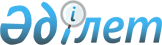 Шет аудандық мәслихатының 2022 жылғы 22 желтоқсандағы "Шет ауданының ауылдық округтерінің және кенттерінің 2023-2025 жылдарға арналған бюджеттерін бекіту туралы" № 19/205 шешіміне өзгерістер енгізу туралыҚарағанды облысы Шет аудандық мәслихатының 2023 жылғы 27 шілдедегі № 4/42 шешімі
      Аудандық мәслихат ШЕШТІ:
      1. Шет аудандық мәслихатының "Шет ауданының ауылдық округтерінің және кенттерінің 2023-2025 жылдарға арналған бюджеттерін бекіту туралы" 2022 жылғы 22 желтоқсандағы №19/205 шешіміне келесі өзгерістер енгізілсін:
      1 - тармақта жаңа редакцияда мазмұндалсын:
      "1. 2023 - 2025 жылдарға арналған Ақсу-Аюлы ауылдық округінің бюджеті 1, 2, 3 қосымшаларға сәйкес, оның ішінде 2023 жылға келесі көлемдерде бекітілсін:
      1) кірістер – 502358 мың теңге, оның ішінде:
      салықтық түсімдер – 21075 мың теңге;
      трансферттердің түсімдері – 481283 мың теңге;
      2) шығындар – 515416 мың теңге;
      3) таза бюджеттік кредиттеу – 0 мың теңге:
      бюджеттік кредиттер – 0 мың теңге;
      бюджеттік кредиттерді өтеу – 0 мың теңге;
      4) қаржы активтерімен операциялар бойынша сальдо – 0 мың теңге:
      қаржы активтерін сатып алу – 0 мың теңге;
      мемлекеттің қаржы активтерін сатудан түсетін түсімдер – 0 мың теңге;
      5) бюджет тапшылығы (профициті) – - 0 мың теңге;
      6) бюджет тапшылығын қаржыландыру (профицитін пайдалану) – 0 мың теңге:
      қарыздар түсімі – 0 мың теңге;
      қарыздарды өтеу – 0 мың теңге;
      бюджет қаражатының пайдаланылатын қалдықтары – 13058 мың теңге.";
      2 - тармақта жаңа редакцияда мазмұндалсын:
      "2. 2023 - 2025 жылдарға арналған Ақадыр кентінің бюджеті 4, 5, 6 қосымшаларға сәйкес, оның ішінде 2023 жылға келесі көлемдерде бекітілсін:
      1) кірістер – 947922 мың теңге, оның ішінде:
      салықтық түсімдер – 38106 мың теңге;
      салықтық емес түсімдер – 700 мың теңге;
      негізгі капиталды сатудан түсетін түсімдер – 1150 мың теңге;
      трансферттердің түсімдері – 907966 мың теңге;
      2) шығындар – 972297 мың теңге;
      3) таза бюджеттік кредиттеу – 0 мың теңге:
      бюджеттік кредиттер – 0 мың теңге;
      бюджеттік кредиттерді өтеу – 0 мың теңге;
      4) қаржы активтерімен операциялар бойынша сальдо – 0 мың теңге:
      қаржы активтерін сатып алу – 0 мың теңге;
      мемлекеттің қаржы активтерін сатудан түсетін түсімдер – 0 мың теңге;
      5) бюджет тапшылығы (профициті) – - 0 мың теңге;
      6) бюджет тапшылығын қаржыландыру (профицитін пайдалану) – 0 мың теңге:
      қарыздар түсімі - 0 мың теңге;
      қарыздарды өтеу – 0 мың теңге;
      бюджет қаражатының пайдаланылатын қалдықтары – 24375 мың теңге.";
      3 - тармақта жаңа редакцияда мазмұндалсын:
      "3. 2023 - 2025 жылдарға арналған С.Сейфуллин кентінің бюджеті 7, 8, 9 қосымшаларға сәйкес, оның ішінде 2023 жылға келесі көлемдерде бекітілсін:
      1) кірістер – 232056 мың теңге, оның ішінде:
      салықтық түсімдер – 7324 мың теңге;
      трансферттердің түсімдері – 224732 мың теңге;
      2) шығындар – 236413 мың теңге;
      3) таза бюджеттік кредиттеу – 0 мың теңге:
      бюджеттік кредиттер – 0 мың теңге;
      бюджеттік кредиттерді өтеу – 0 мың теңге;
      4) қаржы активтерімен операциялар бойынша сальдо – 0 мың теңге:
      қаржы активтерін сатып алу – 0 мың теңге;
      мемлекеттің қаржы активтерін сатудан түсетін түсімдер – 0 мың теңге;
      5) бюджет тапшылығы (профициті) – - 0 мың теңге;
      6) бюджет тапшылығын қаржыландыру (профицитін пайдалану) – 0 мың теңге:
      қарыздар түсімі - 0 мың теңге;
      қарыздарды өтеу – 0 мың теңге;
      бюджет қаражатының пайдаланылатын қалдықтары – 4357 мың теңге.";
      4 - тармақта жаңа редакцияда мазмұндалсын:
      "4. 2023 - 2025 жылдарға арналған Ақжал кентінің бюджеті 10, 11, 12 қосымшаларға сәйкес, оның ішінде 2023 жылға келесі көлемдерде бекітілсін:
      1) кірістер – 61945 мың теңге, оның ішінде:
      салықтық түсімдер – 38807 мың теңге;
      салықтық емес түсімдер бойынша – 310 мың теңге;
      негізгі капиталды сатудан түсетін түсімдер – 200 мың теңге;
      трансферттердің түсімдері – 22628 мың теңге;
      2) шығындар – 85645 мың теңге;
      3) таза бюджеттік кредиттеу – 0 мың теңге:
      бюджеттік кредиттер – 0 мың теңге;
      бюджеттік кредиттерді өтеу – 0 мың теңге;
      4) қаржы активтерімен операциялар бойынша сальдо – 0 мың теңге:
      қаржы активтерін сатып алу – 0 мың теңге;
      мемлекеттің қаржы активтерін сатудан түсетін түсімдер – 0 мың теңге;
      5) бюджет тапшылығы (профициті) – - 0 мың теңге;
      6) бюджет тапшылығын қаржыландыру (профицитін пайдалану) – 0 мың теңге:
      қарыздар түсімі - 0 мың теңге;
      қарыздарды өтеу – 0 мың теңге;
      бюджет қаражатының пайдаланылатын қалдықтары – 23700 мың теңге.";
      5 - тармақта жаңа редакцияда мазмұндалсын:
      "5. 2023 - 2025 жылдарға арналған Мойынты кентінің бюджеті 13, 14, 15 қосымшаларға сәйкес, оның ішінде 2023 жылға келесі көлемдерде бекітілсін:
      1) кірістер – 192890 мың теңге, оның ішінде:
      салықтық түсімдер – 5615 мың теңге;
      трансферттердің түсімдері – 187275 мың теңге;
      2) шығындар – 196815 мың теңге;
      3) таза бюджеттік кредиттеу – 0 мың теңге:
      бюджеттік кредиттер – 0 мың теңге;
      бюджеттік кредиттерді өтеу – 0 мың теңге;
      4) қаржы активтерімен операциялар бойынша сальдо – 0 мың теңге:
      қаржы активтерін сатып алу – 0 мың теңге;
      мемлекеттің қаржы активтерін сатудан түсетін түсімдер – 0 мың теңге;
      5) бюджет тапшылығы (профициті) – - 0 мың теңге;
      6) бюджет тапшылығын қаржыландыру (профицитін пайдалану) – 0 мың теңге:
      қарыздар түсімі - 0 мың теңге;
      қарыздарды өтеу – 0 мың теңге;
      бюджет қаражатының пайдаланылатын қалдықтары – 3925 мың теңге.";
      6 - тармақта жаңа редакцияда мазмұндалсын:
      "6. 2023 - 2025 жылдарға арналған Акшатау кентінің бюджеті 16, 17, 18 қосымшаларға сәйкес, оның ішінде 2023 жылға келесі көлемдерде бекітілсін:
      1) кірістер – 52130 мың теңге, оның ішінде:
      салықтық түсімдер – 20020 мың теңге;
      трансферттердің түсімдері – 32110 мың теңге;
      2) шығындар – 55299 мың теңге;
      3) таза бюджеттік кредиттеу – 0 мың теңге:
      бюджеттік кредиттер – 0 мың теңге;
      бюджеттік кредиттерді өтеу – 0 мың теңге;
      4) қаржы активтерімен операциялар бойынша сальдо – 0 мың теңге:
      қаржы активтерін сатып алу – 0 мың теңге;
      мемлекеттің қаржы активтерін сатудан түсетін түсімдер – 0 мың теңге;
      5) бюджет тапшылығы (профициті) – - 0 мың теңге;
      6) бюджет тапшылығын қаржыландыру (профицитін пайдалану) – 0 мың теңге:
      қарыздар түсімі - 0 мың теңге;
      қарыздарды өтеу – 0 мың теңге;
      бюджет қаражатының пайдаланылатын қалдықтары – 3169 мың теңге.";
      7 - тармақта  жаңа редакцияда мазмұндалсын:
      "7. 2023 - 2025 жылдарға арналған Дәрия кентінің бюджеті 19,20,21 қосымшаларға сәйкес, оның ішінде 2023 жылға келесі көлемдерде бекітілсін:
      1) кірістер – 120729 мың теңге, оның ішінде:
      салықтық түсімдер – 775 мың теңге;
      трансферттердің түсімдері – 119954 мың теңге;
      2) шығындар – 121944 мың теңге;
      3) таза бюджеттік кредиттеу – 0 мың теңге:
      бюджеттік кредиттер – 0 мың теңге;
      бюджеттік кредиттерді өтеу – 0 мың теңге;
      4) қаржы активтерімен операциялар бойынша сальдо – 0 мың теңге:
      қаржы активтерін сатып алу – 0 мың теңге;
      мемлекеттің қаржы активтерін сатудан түсетін түсімдер – 0 мың теңге;
      5) бюджет тапшылығы (профициті) – - 0 мың теңге;
      6) бюджет тапшылығын қаржыландыру (профицитін пайдалану) – 0 мың теңге:
      қарыздар түсімі - 0 мың теңге;
      қарыздарды өтеу – 0 мың теңге;
      бюджет қаражатының пайдаланылатын қалдықтары – 1215 мың теңге.";
      8 - тармақта жаңа редакцияда мазмұндалсын:
      "8. 2023 - 2025 жылдарға арналған Жамбыл кентінің бюджеті 22, 23, 24 қосымшаларға сәйкес, оның ішінде 2023 жылға келесі көлемдерде бекітілсін:
      1) кірістер – 25581 мың теңге, оның ішінде:
      салықтық түсімдер – 0 мың теңге;
      трансферттердің түсімдері – 25581 мың теңге;
      2) шығындар – 25581 мың теңге;
      3) таза бюджеттік кредиттеу – 0 мың теңге:
      бюджеттік кредиттер – 0 мың теңге;
      бюджеттік кредиттерді өтеу – 0 мың теңге;
      4) қаржы активтерімен операциялар бойынша сальдо – 0 мың теңге:
      қаржы активтерін сатып алу – 0 мың теңге;
      мемлекеттің қаржы активтерін сатудан түсетін түсімдер – 0 мың теңге;
      5) бюджет тапшылығы (профициті) – - 0 мың теңге;
      6) бюджет тапшылығын қаржыландыру (профицитін пайдалану) – 0 мың теңге:
      қарыздар түсімі - 0 мың теңге;
      қарыздарды өтеу – 0 мың теңге;
      бюджет қаражатының пайдаланылатын қалдықтары – 0 мың теңге.";
      9 - тармақта жаңа редакцияда мазмұндалсын:
      "9. 2023 - 2025 жылдарға арналған Ақшоқы ауылдық округінің бюджеті 25, 26, 27 қосымшаларға сәйкес, оның ішінде 2023 жылға келесі көлемдерде бекітілсін:
      1) кірістер – 57041 мың теңге, оның ішінде:
      салықтық түсімдер – 2158 мың теңге;
      трансферттердің түсімдері – 54883 мың теңге;
      2) шығындар – 57231 мың теңге;
      3) таза бюджеттік кредиттеу – 0 мың теңге:
      бюджеттік кредиттер – 0 мың теңге;
      бюджеттік кредиттерді өтеу – 0 мың теңге;
      4) қаржы активтерімен операциялар бойынша сальдо – 0 мың теңге:
      қаржы активтерін сатып алу – 0 мың теңге;
      мемлекеттің қаржы активтерін сатудан түсетін түсімдер – 0 мың теңге;
      5) бюджет тапшылығы (профициті) – - 0 мың теңге;
      6) бюджет тапшылығын қаржыландыру (профицитін пайдалану) – 0 мың теңге:
      қарыздар түсімі - 0 мың теңге;
      қарыздарды өтеу – 0 мың теңге;
      бюджет қаражатының пайдаланылатын қалдықтары – 190 мың теңге.";
      10 - тармақта жаңа редакцияда мазмұндалсын:
      "10. 2023 - 2025 жылдарға арналған Төменгі Қайрақты ауылдық округінің бюджеті 28, 29, 30 қосымшаларға сәйкес, оның ішінде 2023 жылға келесі көлемдерде бекітілсін:
      1) кірістер – 63627 мың теңге, оның ішінде:
      салықтық түсімдер – 891 мың теңге;
      трансферттердің түсімдері – 62736 мың теңге;
      2) шығындар – 64164 мың теңге;
      3) таза бюджеттік кредиттеу – 0 мың теңге:
      бюджеттік кредиттер – 0 мың теңге;
      бюджеттік кредиттерді өтеу – 0 мың теңге;
      4) қаржы активтерімен операциялар бойынша сальдо – 0 мың теңге:
      қаржы активтерін сатып алу – 0 мың теңге;
      мемлекеттің қаржы активтерін сатудан түсетін түсімдер – 0 мың теңге;
      5) бюджет тапшылығы (профициті) – - 0 мың теңге;
      6) бюджет тапшылығын қаржыландыру (профицитін пайдалану) – 0 мың теңге:
      қарыздар түсімі - 0 мың теңге;
      қарыздарды өтеу – 0 мың теңге;
      бюджет қаражатының пайдаланылатын қалдықтары – 537 мың теңге.";
      11 - тармақта жаңа редакцияда мазмұндалсын:
      "11. 2023 - 2025 жылдарға арналған Талды ауылдық округінің бюджеті 31, 32, 33 қосымшаларға сәйкес, оның ішінде 2023 жылға келесі көлемдерде бекітілсін:
      1) кірістер – 67670 мың теңге, оның ішінде:
      салықтық түсімдер – 1919 мың теңге;
      негізгі капиталды сатудан түсетін түсімдер – 315 мың теңге;
      трансферттердің түсімдері – 65436 мың теңге;
      2) шығындар – 67957 мың теңге;
      3) таза бюджеттік кредиттеу – 0 мың теңге:
      бюджеттік кредиттер – 0 мың теңге;
      бюджеттік кредиттерді өтеу – 0 мың теңге;
      4) қаржы активтерімен операциялар бойынша сальдо – 0 мың теңге:
      қаржы активтерін сатып алу – 0 мың теңге;
      мемлекеттің қаржы активтерін сатудан түсетін түсімдер – 0 мың теңге;
      5) бюджет тапшылығы (профициті) – - 0 мың теңге;
      6) бюджет тапшылығын қаржыландыру (профицитін пайдалану) – 0 мың теңге:
      қарыздар түсімі - 0 мың теңге;
      қарыздарды өтеу – 0 мың теңге;
      бюджет қаражатының пайдаланылатын қалдықтары – 287 мың теңге.";
      12 - тармақта жаңа редакцияда мазмұндалсын:
      "12. 2023 - 2025 жылдарға арналған Өспен ауылдық округінің бюджеті 34, 35, 36 қосымшаларға сәйкес, оның ішінде 2023 жылға келесі көлемдерде бекітілсін:
      1) кірістер – 97602 мың теңге, оның ішінде:
      салықтық түсімдер – 5658 мың теңге;
      трансферттердің түсімдері – 91944 мың теңге;
      2) шығындар – 102814 мың теңге;
      3) таза бюджеттік кредиттеу – 0 мың теңге:
      бюджеттік кредиттер – 0 мың теңге;
      бюджеттік кредиттерді өтеу – 0 мың теңге;
      4) қаржы активтерімен операциялар бойынша сальдо – 0 мың теңге:
      қаржы активтерін сатып алу – 0 мың теңге;
      мемлекеттің қаржы активтерін сатудан түсетін түсімдер – 0 мың теңге;
      5) бюджет тапшылығы (профициті) – - 0 мың теңге;
      6) бюджет тапшылығын қаржыландыру (профицитін пайдалану) – 0 мың теңге:
      қарыздар түсімі - 0 мың теңге;
      қарыздарды өтеу – 0 мың теңге;
      бюджет қаражатының пайдаланылатын қалдықтары – 5212 мың теңге.";
      13 - тармақта жаңа редакцияда мазмұндалсын:
      "13. 2023 - 2025 жылдарға арналған Шет ауылдық округінің бюджеті 37, 38, 39 қосымшаларға сәйкес, оның ішінде 2023 жылға келесі көлемдерде бекітілсін:
      1) кірістер – 67109 мың теңге, оның ішінде:
      салықтық түсімдер – 3215 мың теңге;
      трансферттердің түсімдері – 63894 мың теңге;
      2) шығындар – 69259 мың теңге;
      3) таза бюджеттік кредиттеу – 0 мың теңге:
      бюджеттік кредиттер – 0 мың теңге;
      бюджеттік кредиттерді өтеу – 0 мың теңге;
      4) қаржы активтерімен операциялар бойынша сальдо – 0 мың теңге:
      қаржы активтерін сатып алу – 0 мың теңге;
      мемлекеттің қаржы активтерін сатудан түсетін түсімдер – 0 мың теңге;
      5) бюджет тапшылығы (профициті) – - 0 мың теңге;
      6) бюджет тапшылығын қаржыландыру (профицитін пайдалану) – 0 мың теңге:
      қарыздар түсімі - 0 мың теңге;
      қарыздарды өтеу – 0 мың теңге;
      бюджет қаражатының пайдаланылатын қалдықтары – 2150 мың теңге.";
      14 - тармақта жаңа редакцияда мазмұндалсын:
      "14. 2023 - 2025 жылдарға арналған Ақой ауылдық округінің бюджеті 40, 41, 42 қосымшаларға сәйкес, оның ішінде 2023 жылға келесі көлемдерде бекітілсін:
      1) кірістер – 27678 мың теңге, оның ішінде:
      салықтық түсімдер – 1160 мың теңге;
      трансферттердің түсімдері – 26518 мың теңге;
      2) шығындар – 27878 мың теңге;
      3) таза бюджеттік кредиттеу – 0 мың теңге:
      бюджеттік кредиттер – 0 мың теңге;
      бюджеттік кредиттерді өтеу – 0 мың теңге;
      4) қаржы активтерімен операциялар бойынша сальдо – 0 мың теңге:
      қаржы активтерін сатып алу – 0 мың теңге;
      мемлекеттің қаржы активтерін сатудан түсетін түсімдер – 0 мың теңге;
      5) бюджет тапшылығы (профициті) – - 0 мың теңге;
      6) бюджет тапшылығын қаржыландыру (профицитін пайдалану) – 0 мың теңге:
      қарыздар түсімі - 0 мың теңге;
      қарыздарды өтеу – 0 мың теңге;
      бюджет қаражатының пайдаланылатын қалдықтары – 200 мың теңге.";
      15 - тармақта жаңа редакцияда мазмұндалсын:
      "15. 2023 - 2025 жылдарға арналған Батық ауылдық округінің бюджеті 43, 44, 45 қосымшаларға сәйкес, оның ішінде 2023 жылға келесі көлемдерде бекітілсін:
      1) кірістер – 132689 мың теңге, оның ішінде:
      салықтық түсімдер – 1152 мың теңге;
      трансферттердің түсімдері – 131537 мың теңге;
      2) шығындар – 132689 мың теңге;
      3) таза бюджеттік кредиттеу – 0 мың теңге:
      бюджеттік кредиттер – 0 мың теңге;
      бюджеттік кредиттерді өтеу – 0 мың теңге;
      4) қаржы активтерімен операциялар бойынша сальдо – 0 мың теңге:
      қаржы активтерін сатып алу – 0 мың теңге;
      мемлекеттің қаржы активтерін сатудан түсетін түсімдер – 0 мың теңге;
      5) бюджет тапшылығы (профициті) – - 0 мың теңге;
      6) бюджет тапшылығын қаржыландыру (профицитін пайдалану) – 0 мың теңге:
      қарыздар түсімі - 0 мың теңге;
      қарыздарды өтеу – 0 мың теңге;
      бюджет қаражатының пайдаланылатын қалдықтары – 0 мың теңге.";
      16 - тармақта жаңа редакцияда мазмұндалсын:
      "16. 2023 - 2025 жылдарға арналған Босаға ауылдық округінің бюджеті 46, 47, 48 қосымшаларға сәйкес, оның ішінде 2023 жылға келесі көлемдерде бекітілсін:
      1) кірістер – 146661 мың теңге, оның ішінде:
      салықтық түсімдер – 4121 мың теңге;
      трансферттердің түсімдері – 142540 мың теңге;
      2) шығындар – 149025 мың теңге;
      3) таза бюджеттік кредиттеу – 0 мың теңге:
      бюджеттік кредиттер – 0 мың теңге;
      бюджеттік кредиттерді өтеу – 0 мың теңге;
      4) қаржы активтерімен операциялар бойынша сальдо – 0 мың теңге:
      қаржы активтерін сатып алу – 0 мың теңге;
      мемлекеттің қаржы активтерін сатудан түсетін түсімдер – 0 мың теңге;
      5) бюджет тапшылығы (профициті) – - 0 мың теңге;
      6) бюджет тапшылығын қаржыландыру (профицитін пайдалану) – 0 мың теңге:
      қарыздар түсімі - 0 мың теңге;
      қарыздарды өтеу – 0 мың теңге;
      бюджет қаражатының пайдаланылатын қалдықтары – 2364 мың теңге.";
      17 - тармақта жаңа редакцияда мазмұндалсын:
      "17. 2023 - 2025 жылдарға арналған Бұрма ауылдық округінің бюджеті 49, 50, 51 қосымшаларға сәйкес, оның ішінде 2023 жылға келесі көлемдерде бекітілсін:
      1) кірістер – 137730 мың теңге, оның ішінде:
      салықтық түсімдер – 2501 мың теңге;
      трансферттердің түсімдері – 135229 мың теңге;
      2) шығындар – 139323 мың теңге;
      3) таза бюджеттік кредиттеу – 0 мың теңге:
      бюджеттік кредиттер – 0 мың теңге;
      бюджеттік кредиттерді өтеу – 0 мың теңге;
      4) қаржы активтерімен операциялар бойынша сальдо – 0 мың теңге:
      қаржы активтерін сатып алу – 0 мың теңге;
      мемлекеттің қаржы активтерін сатудан түсетін түсімдер – 0 мың теңге;
      5) бюджет тапшылығы (профициті) – - 0 мың теңге;
      6) бюджет тапшылығын қаржыландыру (профицитін пайдалану) – 0 мың теңге:
      қарыздар түсімі - 0 мың теңге;
      қарыздарды өтеу – 0 мың теңге;
      бюджет қаражатының пайдаланылатын қалдықтары – 1593 мың теңге.";
      18 - тармақта жаңа редакцияда мазмұндалсын:
      "18. 2023 - 2025 жылдарға арналған Кәрім Мыңбаев атындағы ауылдық округінің бюджеті 52, 53, 54 қосымшаларға сәйкес, оның ішінде 2023 жылға келесі көлемдерде бекітілсін:
      1) кірістер – 50934 мың теңге, оның ішінде:
      салықтық түсімдер – 2029 мың теңге;
      трансферттердің түсімдері – 48905 мың теңге;
      2) шығындар – 51134 мың теңге;
      3) таза бюджеттік кредиттеу – 0 мың теңге:
      бюджеттік кредиттер – 0 мың теңге;
      бюджеттік кредиттерді өтеу – 0 мың теңге;
      4) қаржы активтерімен операциялар бойынша сальдо – 0 мың теңге:
      қаржы активтерін сатып алу – 0 мың теңге;
      мемлекеттің қаржы активтерін сатудан түсетін түсімдер – 0 мың теңге;
      5) бюджет тапшылығы (профициті) – - 0 мың теңге;
      6) бюджет тапшылығын қаржыландыру (профицитін пайдалану) – 0 мың теңге:
      қарыздар түсімі - 0 мың теңге;
      қарыздарды өтеу – 0 мың теңге;
      бюджет қаражатының пайдаланылатын қалдықтары – 200 мың теңге.";
      19 - тармақта жаңа редакцияда мазмұндалсын:
      "19. 2023 - 2025 жылдарға арналған Кеншоқы ауылдық округінің бюджеті 55, 56, 57 қосымшаларға сәйкес, оның ішінде 2023 жылға келесі көлемдерде бекітілсін:
      1) кірістер – 56182 мың теңге, оның ішінде:
      салықтық түсімдер – 1528 мың теңге;
      трансферттердің түсімдері – 54654 мың теңге;
      2) шығындар – 56610 мың теңге;
      3) таза бюджеттік кредиттеу – 0 мың теңге:
      бюджеттік кредиттер – 0 мың теңге;
      бюджеттік кредиттерді өтеу – 0 мың теңге;
      4) қаржы активтерімен операциялар бойынша сальдо – 0 мың теңге:
      қаржы активтерін сатып алу – 0 мың теңге;
      мемлекеттің қаржы активтерін сатудан түсетін түсімдер – 0 мың теңге;
      5) бюджет тапшылығы (профициті) – - 0 мың теңге;
      6) бюджет тапшылығын қаржыландыру (профицитін пайдалану) – 0 мың теңге:
      қарыздар түсімі - 0 мың теңге;
      қарыздарды өтеу – 0 мың теңге;
      бюджет қаражатының пайдаланылатын қалдықтары – 428 мың теңге.";
      20 - тармақта жаңа редакцияда мазмұндалсын:
      "20. 2023 - 2025 жылдарға арналған Киікті ауылдық округінің бюджеті 58, 59, 60 қосымшаларға сәйкес, оның ішінде 2023 жылға келесі көлемдерде бекітілсін:
      1) кірістер – 71410 мың теңге, оның ішінде:
      салықтық түсімдер – 2389 мың теңге;
      трансферттердің түсімдері – 69021 мың теңге;
      2) шығындар – 71610 мың теңге;
      3) таза бюджеттік кредиттеу – 0 мың теңге:
      бюджеттік кредиттер – 0 мың теңге;
      бюджеттік кредиттерді өтеу – 0 мың теңге;
      4) қаржы активтерімен операциялар бойынша сальдо – 0 мың теңге:
      қаржы активтерін сатып алу – 0 мың теңге;
      мемлекеттің қаржы активтерін сатудан түсетін түсімдер – 0 мың теңге;
      5) бюджет тапшылығы (профициті) – - 0 мың теңге;
      6) бюджет тапшылығын қаржыландыру (профицитін пайдалану) – 0 мың теңге:
      қарыздар түсімі - 0 мың теңге;
      қарыздарды өтеу – 0 мың теңге;
      бюджет қаражатының пайдаланылатын қалдықтары – 200 мың теңге.";
      21 - тармақта жаңа редакцияда мазмұндалсын:
      "21. 2023 - 2025 жылдарға арналған Көктіңкөлі ауылдық округінің бюджеті 61, 62, 63 қосымшаларға сәйкес, оның ішінде 2023 жылға келесі көлемдерде бекітілсін:
      1) кірістер – 98549 мың теңге, оның ішінде:
      салықтық түсімдер – 2565 мың теңге;
      трансферттердің түсімдері – 95984 мың теңге;
      2) шығындар – 100023 мың теңге;
      3) таза бюджеттік кредиттеу – 0 мың теңге:
      бюджеттік кредиттер – 0 мың теңге;
      бюджеттік кредиттерді өтеу – 0 мың теңге;
      4) қаржы активтерімен операциялар бойынша сальдо – 0 мың теңге:
      қаржы активтерін сатып алу – 0 мың теңге;
      мемлекеттің қаржы активтерін сатудан түсетін түсімдер – 0 мың теңге;
      5) бюджет тапшылығы (профициті) – - 0 мың теңге;
      6) бюджет тапшылығын қаржыландыру (профицитін пайдалану) – 0 мың теңге:
      қарыздар түсімі - 0 мың теңге;
      қарыздарды өтеу – 0 мың теңге;
      бюджет қаражатының пайдаланылатын қалдықтары – 1474 мың теңге.";
      22 - тармақта жаңа редакцияда мазмұндалсын:
      "22. 2023 - 2025 жылдарға арналған Красная Поляна ауылдық округінің бюджеті 64, 65, 66 қосымшаларға сәйкес, оның ішінде 2023 жылға келесі көлемдерде бекітілсін:
      1) кірістер – 91136 мың теңге, оның ішінде:
      салықтық түсімдер – 6706 мың теңге;
      трансферттердің түсімдері – 84430 мың теңге;
      2) шығындар – 91150 мың теңге;
      3) таза бюджеттік кредиттеу – 0 мың теңге:
      бюджеттік кредиттер – 0 мың теңге;
      бюджеттік кредиттерді өтеу – 0 мың теңге;
      4) қаржы активтерімен операциялар бойынша сальдо – 0 мың теңге:
      қаржы активтерін сатып алу – 0 мың теңге;
      мемлекеттің қаржы активтерін сатудан түсетін түсімдер – 0 мың теңге;
      5) бюджет тапшылығы (профициті) – - 0 мың теңге;
      6) бюджет тапшылығын қаржыландыру (профицитін пайдалану) – 0 мың теңге:
      қарыздар түсімі - 0 мың теңге;
      қарыздарды өтеу – 0 мың теңге;
      бюджет қаражатының пайдаланылатын қалдықтары – 14 мың теңге.";
      23 - тармақта жаңа редакцияда мазмұндалсын:
      "23. 2023 - 2025 жылдарға арналған Нұраталды ауылдық округінің бюджеті 67, 68, 69 қосымшаларға сәйкес, оның ішінде 2023 жылға келесі көлемдерде бекітілсін:
      1) кірістер – 82266 мың теңге, оның ішінде:
      салықтық түсімдер – 4779 мың теңге;
      трансферттердің түсімдері – 77487 мың теңге;
      2) шығындар – 83544 мың теңге;
      3) таза бюджеттік кредиттеу – 0 мың теңге:
      бюджеттік кредиттер – 0 мың теңге;
      бюджеттік кредиттерді өтеу – 0 мың теңге;
      4) қаржы активтерімен операциялар бойынша сальдо – 0 мың теңге:
      қаржы активтерін сатып алу – 0 мың теңге;
      мемлекеттің қаржы активтерін сатудан түсетін түсімдер – 0 мың теңге;
      5) бюджет тапшылығы (профициті) – - 0 мың теңге;
      6) бюджет тапшылығын қаржыландыру (профицитін пайдалану) – 0 мың теңге:
      қарыздар түсімі - 0 мың теңге;
      қарыздарды өтеу – 0 мың теңге;
      бюджет қаражатының пайдаланылатын қалдықтары – 1278 мың теңге.";
      24 - тармақта жаңа редакцияда мазмұндалсын:
      "24. 2023 - 2025 жылдарға арналған Ортау ауылдық округінің бюджеті 70, 71, 72 қосымшаларға сәйкес, оның ішінде 2023 жылға келесі көлемдерде бекітілсін:
      1) кірістер – 74244 мың теңге, оның ішінде:
      салықтық түсімдер – 4242 мың теңге;
      трансферттердің түсімдері – 70002 мың теңге;
      2) шығындар – 77695 мың теңге;
      3) таза бюджеттік кредиттеу – 0 мың теңге:
      бюджеттік кредиттер – 0 мың теңге;
      бюджеттік кредиттерді өтеу – 0 мың теңге;
      4) қаржы активтерімен операциялар бойынша сальдо – 0 мың теңге:
      қаржы активтерін сатып алу – 0 мың теңге;
      мемлекеттің қаржы активтерін сатудан түсетін түсімдер – 0 мың теңге;
      5) бюджет тапшылығы (профициті) – - 0 мың теңге;
      6) бюджет тапшылығын қаржыландыру (профицитін пайдалану) – 0 мың теңге:
      қарыздар түсімі - 0 мың теңге;
      қарыздарды өтеу – 0 мың теңге;
      бюджет қаражатының пайдаланылатын қалдықтары – 3451 мың теңге.";
      25 - тармақта жаңа редакцияда мазмұндалсын:
      "25. 2023 - 2025 жылдарға арналған Тағылы ауылдық округінің бюджеті 73, 74, 75 қосымшаларға сәйкес, оның ішінде 2023 жылға келесі көлемдерде бекітілсін:
      1) кірістер – 137874 мың теңге, оның ішінде:
      салықтық түсімдер – 1946 мың теңге;
      трансферттердің түсімдері – 135928 мың теңге;
      2) шығындар – 139175 мың теңге;
      3) таза бюджеттік кредиттеу – 0 мың теңге:
      бюджеттік кредиттер – 0 мың теңге;
      бюджеттік кредиттерді өтеу – 0 мың теңге;
      4) қаржы активтерімен операциялар бойынша сальдо – 0 мың теңге:
      қаржы активтерін сатып алу – 0 мың теңге;
      мемлекеттің қаржы активтерін сатудан түсетін түсімдер – 0 мың теңге;
      5) бюджет тапшылығы (профициті) – - 0 мың теңге;
      6) бюджет тапшылығын қаржыландыру (профицитін пайдалану) – 0 мың теңге:
      қарыздар түсімі - 0 мың теңге;
      қарыздарды өтеу – 0 мың теңге;
      бюджет қаражатының пайдаланылатын қалдықтары – 1301 мың теңге.";
      көрсетілген шешімге 1, 4, 7, 10, 13, 16, 19, 22, 25, 28, 31, 34, 37, 40, 43, 46, 49, 52, 55, 58, 61, 64, 67, 70, 73 қосымшалары осы шешімге қосымшаға 1, 2, 3, 4, 5, 6, 7, 8, 9, 10, 11, 12, 13, 14, 15, 16, 17, 18, 19, 20, 21, 22, 23, 24, 25 сәйкес жаңа редакцияда мазмұндалсын.
      2. Осы шешім 2023 жылғы 1 қаңтардан бастап қолданысқа енгізіледі. 2023 жылға арналған Ақсу-Аюлы ауылдық округінің бюджеті 2023 жылдарға арналған Ақадыр кентінің бюджеті 2023 жылға арналған С.Сейфуллин кентінің бюджеті 2023 жылдарға арналған Ақжал кентінің бюджеті 2023 жылға арналған Мойынты кентінің бюджеті 2023 жылға арналған Ақшатау кентінің бюджеті 2023 жылға арналған Дария кентінің бюджеті 2023 жылға арналған Жамбыл кентінің бюджеті 2023 жылға арналған Ақшоқы ауылдық округінің бюджеті 2023 жылға арналған Төменгі Қайрақты ауылдық округінің бюджеті 2023 жылға арналған Талды ауылдық округінің бюджеті 2023 жылға арналған Өспен ауылдық округінің бюджеті 2023 жылға арналған Шет ауылдық округінің бюджеті 2023 жылға арналған Ақой ауылдық окургінің бюджеті 2023 жылға арналған Батық ауылдық округінің бюджеті 2023 жылға арналған Босаға ауылдық округінің бюджеті 2023 жылға арналған Бұрма ауылдық округінің бюджеті 2023 жылға арналған Кәрім Мыңбаев атындағы ауылдық округінің бюджеті 2023 жылға арналған Кеншоқы ауылдық округінің бюджеті 2023 жылға арналған Киікті ауылдық округінің бюджеті 2023 жылға арналған Көктіңкөлі ауылдық округінің бюджеті 2023 жылға арналған Красная поляна ауылдық округінің бюджеті 2023 жылға арналған Нұраталды ауылдық округінің бюджеті 2023 жылға арналған Ортау ауылдық округінің бюджеті 2023 жылға арналған Тағылы ауылдық округінің бюджеті
					© 2012. Қазақстан Республикасы Әділет министрлігінің «Қазақстан Республикасының Заңнама және құқықтық ақпарат институты» ШЖҚ РМК
				
      Шет аудандық мәслихатының төрағасы

С.Социал
Шет аудандық мәслихатының
2023 жылғы 27 шілдедегі
№ 4/42 шешіміне 1 қосымшаШет аудандық мәслихатының
2022 жылғы 22 желтоқсандағы
№ 19 /205 шешіміне 1 қосымша
Санаты
Санаты
Санаты
Санаты
Сомасы (мың теңге)
Сыныбы
Сыныбы
Сыныбы
Сомасы (мың теңге)
Iшкi сыныбы
Iшкi сыныбы
Сомасы (мың теңге)
Атауы
Сомасы (мың теңге)
1
2
3
4
5
І.Кірістер:
502358
1
Салықтық түсімдер
21075
01
Табыс салығы
3005
2
Жеке табыс салығы
3005
04
Меншiкке салынатын салықтар
16565
1
Мүлiкке салынатын салықтар
300
3
Жер салығы
85
4
Көлiк құралдарына салынатын салық
16012
5
Біріңғай жер салығы
168
05
Тауарларға, жұмыстарға және қызметтерге салынатын ішкі салықтар
1505
3
Табиғи және басқа да ресурстарды пайдаланғаны үшін түсетін түсімдер
1505
4
Трансферттердің түсімдері
481283
02
Мемлекеттiк басқарудың жоғары тұрған органдарынан түсетiн трансферттер
481283
3
Аудандардың (облыстық маңызы бар қала) трансферттер
481283
Функционалдық топ
Функционалдық топ
Функционалдық топ
Функционалдық топ
Функционалдық топ
Сомасы (мың теңге)
Кіші функция
Кіші функция
Кіші функция
Кіші функция
Сомасы (мың теңге)
Бюджеттік бағдарламалардың әкiмшiсi
Бюджеттік бағдарламалардың әкiмшiсi
Бюджеттік бағдарламалардың әкiмшiсi
Сомасы (мың теңге)
Бағдарлама
Бағдарлама
Сомасы (мың теңге)
Атауы
Сомасы (мың теңге)
1
2
3
4
5
6
ІІ. ШЫҒЫНДАР:
515416
01
Жалпы сипаттағы мемлекеттiк қызметтер 
342895
1
Мемлекеттiк басқарудың жалпы функцияларын орындайтын өкiлдi, атқарушы және басқа органдар
342895
124
Аудандық маңызы бар қала, ауыл, кент, ауылдық округ әкімінің аппараты
342895
001
Аудандық маңызы бар қала, ауыл, кент, ауылдық округ әкімінің қызметін қамтамасыз ету жөніндегі қызметтер
149480
022
Мемлекеттік органның күрделі шығыстары
193415
07
Тұрғын үй-коммуналдық шаруашылық
130706
2
Коммуналдық шаруашылық
16715
124
Аудандық маңызы бар қала, ауыл, кент, ауылдық округ әкімінің аппараты
16715
014
Елді мекендерді сумен жабдықтауды ұйымдастыру
16715
3
Елді-мекендерді көркейту
113991
124
Аудандық маңызы бар қала, ауыл, кент, ауылдық округ әкімінің аппараты
113991
008
Елді мекендерде көшелерді жарықтандыру
44256
009
Елді мекендердің санитариясын қамтамасыз ету
1948
011
Елді мекендерді абаттандыру және көгалдандыру
67787
12
Көлiк және коммуникация
41815
1
Автомобиль көлiгi
41815
124
Аудандық маңызы бар қала, ауыл, кент, ауылдық округ әкімінің аппараты
41815
013
Аудандық маңызы бар қалаларда, ауылдарда, кенттерде, ауылдық округтерде автомобиль жолдарының жұмыс істеуін қамтамасыз ету
41815
Санаты
Санаты
Санаты
Санаты
Сомасы (мың теңге)
Сыныбы
Сыныбы
Сыныбы
Сомасы (мың теңге)
Ішкі сыныбы
Ішкі сыныбы
Сомасы (мың теңге)
Атауы
Сомасы (мың теңге)
1
2
3
4
5
ІІІ.Бюджеттік кредиттерді өтеу
0
Функционалдық топ
Функционалдық топ
Функционалдық топ
Функционалдық топ
Функционалдық топ
Сомасы (мың теңге)
Кіші функция
Кіші функция
Кіші функция
Кіші функция
Сомасы (мың теңге)
Бюджеттік бағдарламалардың әкiмшiсi
Бюджеттік бағдарламалардың әкiмшiсi
Бюджеттік бағдарламалардың әкiмшiсi
Сомасы (мың теңге)
Бағдарлама
Бағдарлама
Сомасы (мың теңге)
Атауы
Сомасы (мың теңге)
1
2
3
4
5
6
IV. Қаржы активтерімен операциялар бойынша сальдо
0
Функционалдық топ
Функционалдық топ
Функционалдық топ
Функционалдық топ
Функционалдық топ
Сомасы (мың теңге)
Кіші функция
Кіші функция
Кіші функция
Кіші функция
Сомасы (мың теңге)
Бюджеттік бағдарламалардың әкiмшiсi
Бюджеттік бағдарламалардың әкiмшiсi
Бюджеттік бағдарламалардың әкiмшiсi
Сомасы (мың теңге)
Бағдарлама
Бағдарлама
Сомасы (мың теңге)
Атауы
Сомасы (мың теңге)
1
2
3
4
5
6
V. Бюджет тапшылығы ( профициті)
0
VI.Бюджет тапшылығын қаржыландыру (профицитін пайдалану) 
0Шет аудандық мәслихатының
2023 жылғы 27 шілдедегі
№ 4/42 шешіміне 2 қосымшаШет аудандық мәслихатының
2022 жылғы 22 желтоқсандағы
№ 19/205 шешіміне 4 қосымша
 Санаты
 Санаты
 Санаты
 Санаты
Сомасы (мың теңге)
Сыныбы
Сыныбы
Сыныбы
Сомасы (мың теңге)
Iшкi сыныбы
Iшкi сыныбы
Сомасы (мың теңге)
Атауы
Сомасы (мың теңге)
1
2
3
4
5
І.Кірістер:
947922
1
Салықтық түсімдер
38106
01
Табыс салығы
7260
2
Жеке табыс салығы
7260
04
Меншiкке салынатын салықтар
19846
1
Мүлiкке салынатын салықтар
489
3
Жер салығы
1200
4
Көлiк құралдарына салынатын салық
18107
5
Біріңғай жер салығы
50
05
Тауарларға, жұмыстарға және қызметтерге салынатын ішкі салықтар
11000
3
Табиғи және басқа да ресурстарды пайдаланғаны үшін түсетін түсімдер
11000
2
Салықтық емес түсімдер
700
01
Мемлекеттiк меншіктен түсетін кірістер
700
5
Мемлекет меншігіндегі мүлікті жалға беруден түсетін кірістер
700
3
Негізгі капиталды сатудан түсетін түсімдер
1150
03
Жерді және материалдық емес активтерді сату
1150
1
Жерді сату
1000
2
Материалдық емес активтердi сату
150
4
Трансферттердің түсімдері
907966
02
Мемлекеттiк басқарудың жоғары тұрған органдарынан түсетiн трансферттер
907966
3
Аудандардың (облыстық маңызы бар қала) трансферттер
907966
Функционалдық топ
Функционалдық топ
Функционалдық топ
Функционалдық топ
Функционалдық топ
Сомасы (мың теңге)
Кіші функция
Кіші функция
Кіші функция
Кіші функция
Сомасы (мың теңге)
Бюджеттік бағдарламалардың әкiмшiсi
Бюджеттік бағдарламалардың әкiмшiсi
Бюджеттік бағдарламалардың әкiмшiсi
Сомасы (мың теңге)
Бағдарлама
Бағдарлама
Сомасы (мың теңге)
Атауы
Сомасы (мың теңге)
1 
2
3
4
5
6
ІІ. ШЫҒЫНДАР:
972297
01
Жалпы сипаттағы мемлекеттiк қызметтер 
208303
1
Мемлекеттiк басқарудың жалпы функцияларын орындайтын өкiлдi, атқарушы және басқа органдар
208303
124
Аудандық маңызы бар қала, ауыл, кент, ауылдық округ әкімінің аппараты
208303
001
Аудандық маңызы бар қала, ауыл, кент, ауылдық округ әкімінің қызметін қамтамасыз ету жөніндегі қызметтер
190958
022
Мемлекеттік органның күрделі шығыстары
17345
07
Тұрғын үй-коммуналдық шаруашылық
209180
2
Коммуналдық шаруашылық
7520
124
Аудандық маңызы бар қала, ауыл, кент, ауылдық округ әкімінің аппараты
7520
014
Елді мекендерді сумен жабдықтауды ұйымдастыру
7520
3
Елді-мекендерді көркейту
201660
124
Аудандық маңызы бар қала, ауыл, кент, ауылдық округ әкімінің аппараты
201660
008
Елді мекендердің көшелерді жарықтандыру 
34500
009
Елді мекендердің санитариясын қамтамасыз ету
3000
010
Жерлеу орындарын ұстау және туыстары жоқ адамдарды жерлеу
1000
011
Елді мекендерді абаттандыру және көгалдандыру
163160
08
Мәдениет, спорт, туризм және ақпараттық кеңістiк
116925
1
Мәдениет саласындағы қызмет
116925
124
Аудандық маңызы бар қала, ауыл, кент, ауылдық округ әкімінің аппараты
116925
006
Жергілікті деңгейде мәдени-демалыс жұмысын қолдау
116925
12
Көлiк және коммуникация
437889
1
Автомобиль көлiгi
437889
124
Аудандық маңызы бар қала, ауыл, кент, ауылдық округ әкімінің аппараты
437889
013
Аудандық маңызы бар қалаларда, ауылдарда, кенттерде, ауылдық округтерде автомобиль жолдарының жұмыс істеуін қамтамасыз ету
137889
045
Аудандық маңызы бар қалаларда, ауылдарда, кенттерде, ауылдық округтерде автомобиль жолдарын күрделі және орташа жөндеу
300000
Санаты
Санаты
Санаты
Санаты
Сомасы (мың теңге)
Сыныбы
Сыныбы
Сыныбы
Сомасы (мың теңге)
Ішкі сыныбы
Ішкі сыныбы
Сомасы (мың теңге)
Атауы
Сомасы (мың теңге)
1
2
3
4
5
ІІІ.Бюджеттік кредиттерді өтеу
0
Функционалдық топ
Функционалдық топ
Функционалдық топ
Функционалдық топ
Функционалдық топ
Сомасы (мың теңге)
Кіші функция
Кіші функция
Кіші функция
Кіші функция
Сомасы (мың теңге)
Бюджеттік бағдарламалардың әкiмшiсi
Бюджеттік бағдарламалардың әкiмшiсi
Бюджеттік бағдарламалардың әкiмшiсi
Сомасы (мың теңге)
Бағдарлама
Бағдарлама
Сомасы (мың теңге)
Атауы
Сомасы (мың теңге)
1
2
3
4
5
6
IV. Қаржы активтерімен операциялар бойынша сальдо
0
Функционалдық топ
Функционалдық топ
Функционалдық топ
Функционалдық топ
Функционалдық топ
Сомасы (мың теңге)
Кіші функция
Кіші функция
Кіші функция
Кіші функция
Сомасы (мың теңге)
Бюджеттік бағдарламалардың әкiмшiсi
Бюджеттік бағдарламалардың әкiмшiсi
Бюджеттік бағдарламалардың әкiмшiсi
Сомасы (мың теңге)
Бағдарлама
Бағдарлама
Сомасы (мың теңге)
Атауы
Сомасы (мың теңге)
1
2
3
4
5
6
V. Бюджет тапшылығы ( профициті)
0
VI.Бюджет тапшылығын қаржыландыру (профицитін пайдалану) 
0Шет аудандық мәслихатының
2023 жылғы 27 шілдедегі
№ 4/42 шешіміне 3 қосымшаШет аудандық мәслихатының
2022 жылғы 22 желтоқсандағы
№ 19/205 шешіміне 7 қосымша
Санаты
Санаты
Санаты
Санаты
Сомасы (мың теңге)
Сыныбы
Сыныбы
Сыныбы
Сомасы (мың теңге)
Iшкi сыныбы
Iшкi сыныбы
Сомасы (мың теңге)
Атауы
Сомасы (мың теңге)
1
2
3
4
5
І.Кірістер:
232056
1
Салықтық түсімдер
7324
01
Табыс салығы
40
2
Жеке табыс салығы
40
04
Меншiкке салынатын салықтар
5884
1
Мүлiкке салынатын салықтар
192
3
Жер салығы
30
4
Көлiк құралдарына салынатын салық
5662
05
Тауарларға, жұмыстарға және қызметтерге салынатын ішкі салықтар
1400
3
Табиғи және басқа да ресурстарды пайдаланғаны үшін түсетін түсімдер
1400
4
Трансферттердің түсімдері
224732
02
Мемлекеттiк басқарудың жоғары тұрған органдарынан түсетiн трансферттер
224732
3
Аудандардың (облыстық маңызы бар қала) трансферттер
224732
Функционалдық топ
Функционалдық топ
Функционалдық топ
Функционалдық топ
Функционалдық топ
Сомасы (мың теңге)
Кіші функция
Кіші функция
Кіші функция
Кіші функция
Сомасы (мың теңге)
Бюджеттік бағдарламалардың әкiмшiсi
Бюджеттік бағдарламалардың әкiмшiсi
Бюджеттік бағдарламалардың әкiмшiсi
Сомасы (мың теңге)
Бағдарлама
Бағдарлама
Сомасы (мың теңге)
Атауы
Сомасы (мың теңге)
1 
2
3
4
5
6
ІІ. ШЫҒЫНДАР:
236413
01
Жалпы сипаттағы мемлекеттiк қызметтер 
65231
1
Мемлекеттiк басқарудың жалпы функцияларын орындайтын өкiлдi, атқарушы және басқа органдар
65231
124
Аудандық маңызы бар қала, ауыл, кент, ауылдық округ әкімінің аппараты
65231
001
Аудандық маңызы бар қала, ауыл, кент, ауылдық округ әкімінің қызметін қамтамасыз ету жөніндегі қызметтер
64131
022
Мемлекеттік органның күрделі шығыстары
1100
07
Тұрғын үй-коммуналдық шаруашылық
50712
2
Коммуналдық шаруашылық
4800
124
Аудандық маңызы бар қала, ауыл, кент, ауылдық округ әкімінің аппараты
4800
014
Елді мекендерді сумен жабдықтауды ұйымдастыру
4800
3
Елді-мекендерді көркейту
45912
124
Аудандық маңызы бар қала, ауыл, кент, ауылдық округ әкімінің аппараты
45912
008
Елді мекендерде көшелерді жарықтандыру
15938
009
Елді мекендердің санитариясын қамтамасыз ету
590
011
Елді мекендерді абаттандыру және көгалдандыру
29384
12
Көлiк және коммуникация
120470
1
Автомобиль көлiгi
120470
124
Аудандық маңызы бар қала, ауыл, кент, ауылдық округ әкімінің аппараты
120470
013
Аудандық маңызы бар қалаларда, ауылдарда, кенттерде, ауылдық округтерде автомобиль жолдарының жұмыс істеуін қамтамасыз ету
120470
Санаты
Санаты
Санаты
Санаты
Сомасы (мың теңге)
Сыныбы
Сыныбы
Сыныбы
Сомасы (мың теңге)
Ішкі сыныбы
Ішкі сыныбы
Сомасы (мың теңге)
Атауы
Сомасы (мың теңге)
1
2
3
4
5
ІІІ.Бюджеттік кредиттерді өтеу
0
Функционалдық топ
Функционалдық топ
Функционалдық топ
Функционалдық топ
Функционалдық топ
Сомасы (мың теңге)
Кіші функция
Кіші функция
Кіші функция
Кіші функция
Сомасы (мың теңге)
Бюджеттік бағдарламалардың әкiмшiсi
Бюджеттік бағдарламалардың әкiмшiсi
Бюджеттік бағдарламалардың әкiмшiсi
Сомасы (мың теңге)
Бағдарлама
Бағдарлама
Сомасы (мың теңге)
Атауы
Сомасы (мың теңге)
1
2
3
4
5
6
IV. Қаржы активтерімен операциялар бойынша сальдо
0
Функционалдық топ
Функционалдық топ
Функционалдық топ
Функционалдық топ
Функционалдық топ
Сомасы (мың теңге)
Кіші функция
Кіші функция
Кіші функция
Кіші функция
Сомасы (мың теңге)
Бюджеттік бағдарламалардың әкiмшiсi
Бюджеттік бағдарламалардың әкiмшiсi
Бюджеттік бағдарламалардың әкiмшiсi
Сомасы (мың теңге)
Бағдарлама
Бағдарлама
Сомасы (мың теңге)
Атауы
Сомасы (мың теңге)
1
2
3
4
5
6
V. Бюджет тапшылығы ( профициті)
0
VI.Бюджет тапшылығын қаржыландыру (профицитін пайдалану) 
0Шет аудандық мәслихатының
2023 жылғы 27 шілдедегі
№ 4/42 шешіміне 4 қосымшаШет аудандық мәслихатының
2022 жылғы 22 желтоқсандағы
№ 19/205 шешіміне 10 қосымша
 Санаты
 Санаты
 Санаты
 Санаты
Сомасы (мың теңге)
Сыныбы
Сыныбы
Сыныбы
Сомасы (мың теңге)
Iшкi сыныбы
Iшкi сыныбы
Сомасы (мың теңге)
Атауы
Сомасы (мың теңге)
1
2
3
4
5
І.Кірістер:
61945
1
Салықтық түсімдер
38807
01
Табыс салығы
500
2
Жеке табыс салығы
500
04
Меншiкке салынатын салықтар
11626
1
Мүлiкке салынатын салықтар
120
3
Жер салығы
6
4
Көлiк құралдарына салынатын салық
11500
05
Тауарларға, жұмыстарға және қызметтерге салынатын ішкі салықтар
26681
3
Табиғи және басқа да ресурстарды пайдаланғаны үшін түсетін түсімдер
26681
2
Салықтық емес түсімдер
310
01
Мемлекеттiк меншіктен түсетін кірістер
310
5
Мемлекет меншігіндегі мүлікті жалға беруден түсетін кірістер
310
3
Негізгі капиталды сатудан түсетін түсімдер
200
03
Жерді және материалдық емес активтерді сату
200
1
Жерді сату
200
4
Трансферттердің түсімдері
22628
02
Мемлекеттiк басқарудың жоғары тұрған органдарынан түсетiн трансферттер
22628
3
Аудандардың (облыстық маңызы бар қала) трансферттер
22628
Функционалдық топ
Функционалдық топ
Функционалдық топ
Функционалдық топ
Функционалдық топ
Сомасы (мың теңге)
Кіші функция
Кіші функция
Кіші функция
Кіші функция
Сомасы (мың теңге)
Бюджеттік бағдарламалардың әкiмшiсi
Бюджеттік бағдарламалардың әкiмшiсi
Бюджеттік бағдарламалардың әкiмшiсi
Сомасы (мың теңге)
Бағдарлама
Бағдарлама
Сомасы (мың теңге)
Атауы
Сомасы (мың теңге)
1 
2
3
4
5
6
ІІ. ШЫҒЫНДАР:
85645
01
Жалпы сипаттағы мемлекеттiк қызметтер 
63545
1
Мемлекеттiк басқарудың жалпы функцияларын орындайтын өкiлдi, атқарушы және басқа органдар
63545
124
Аудандық маңызы бар қала, ауыл, кент, ауылдық округ әкімінің аппараты
63545
001
Аудандық маңызы бар қала, ауыл, кент, ауылдық округ әкімінің қызметін қамтамасыз ету жөніндегі қызметтер
55455
022
Мемлекеттік органның күрделі шығыстары
8090
07
Тұрғын үй-коммуналдық шаруашылық
20700
3
Елді-мекендерді көркейту
20700
124
Аудандық маңызы бар қала, ауыл, кент, ауылдық округ әкімінің аппараты
20700
008
Елді мекендерде көшелерді жарықтандыру
6000
011
Елді мекендерді абаттандыру және көгалдандыру
14700
12
Көлiк және коммуникация
1400
1
Автомобиль көлiгi
1400
124
Аудандық маңызы бар қала, ауыл, кент, ауылдық округ әкімінің аппараты
1400
013
Аудандық маңызы бар қалаларда, ауылдарда, кенттерде, ауылдық округтерде автомобиль жолдарының жұмыс істеуін қамтамасыз ету
1400
Санаты
Санаты
Санаты
Санаты
Сомасы (мың теңге)
Сыныбы
Сыныбы
Сыныбы
Сомасы (мың теңге)
Ішкі сыныбы
Ішкі сыныбы
Сомасы (мың теңге)
Атауы
Сомасы (мың теңге)
1
2
3
4
5
ІІІ.Бюджеттік кредиттерді өтеу
0
Функционалдық топ
Функционалдық топ
Функционалдық топ
Функционалдық топ
Функционалдық топ
Сомасы (мың теңге)
Кіші функция
Кіші функция
Кіші функция
Кіші функция
Сомасы (мың теңге)
Бюджеттік бағдарламалардың әкiмшiсi
Бюджеттік бағдарламалардың әкiмшiсi
Бюджеттік бағдарламалардың әкiмшiсi
Сомасы (мың теңге)
Бағдарлама
Бағдарлама
Сомасы (мың теңге)
Атауы
Сомасы (мың теңге)
1
2
3
4
5
6
IV. Қаржы активтерімен операциялар бойынша сальдо
0
Функционалдық топ
Функционалдық топ
Функционалдық топ
Функционалдық топ
Функционалдық топ
Сомасы (мың теңге)
Кіші функция
Кіші функция
Кіші функция
Кіші функция
Сомасы (мың теңге)
Бюджеттік бағдарламалардың әкiмшiсi
Бюджеттік бағдарламалардың әкiмшiсi
Бюджеттік бағдарламалардың әкiмшiсi
Сомасы (мың теңге)
Бағдарлама
Бағдарлама
Сомасы (мың теңге)
Атауы
Сомасы (мың теңге)
1
2
3
4
5
6
V. Бюджет тапшылығы ( профициті)
0
VI.Бюджет тапшылығын қаржыландыру (профицитін пайдалану) 
0Шет аудандық мәслихатының
2023 жылғы 27 шілдедегі
№ 4/42 шешіміне 5 қосымшаШет аудандық мәслихатының
2022 жылғы 22 желтоқсандағы
№ 19/205 шешіміне 13 қосымша
 Санаты
 Санаты
 Санаты
 Санаты
Сомасы (мың теңге)
Сыныбы
Сыныбы
Сыныбы
Сомасы (мың теңге)
Iшкi сыныбы
Iшкi сыныбы
Сомасы (мың теңге)
Атауы
Сомасы (мың теңге)
1
2
3
4
5
І.Кірістер:
192890
1
Салықтық түсімдер
5615
01
Табыс салығы
300
2
Жеке табыс салығы
300
04
Меншiкке салынатын салықтар
2315
1
Мүлiкке салынатын салықтар
110
3
Жер салығы
100
4
Көлiк құралдарына салынатын салық
2105
05
Тауарларға, жұмыстарға және қызметтерге салынатын ішкі салықтар
3000
3
Табиғи және басқа да ресурстарды пайдаланғаны үшін түсетін түсімдер
3000
4
Трансферттердің түсімдері
187275
02
Мемлекеттiк басқарудың жоғары тұрған органдарынан түсетiн трансферттер
187275
3
Аудандардың (облыстық маңызы бар қала) трансферттер
187275
Функционалдық топ
Функционалдық топ
Функционалдық топ
Функционалдық топ
Функционалдық топ
Сомасы (мың теңге)
Кіші функция
Кіші функция
Кіші функция
Кіші функция
Сомасы (мың теңге)
Бюджеттік бағдарламалардың әкiмшiсi
Бюджеттік бағдарламалардың әкiмшiсi
Бюджеттік бағдарламалардың әкiмшiсi
Сомасы (мың теңге)
Бағдарлама
Бағдарлама
Сомасы (мың теңге)
Атауы
Сомасы (мың теңге)
1 
2
3
4
5
6
ІІ. ШЫҒЫНДАР:
196815
01
Жалпы сипаттағы мемлекеттiк қызметтер 
52808
1
Мемлекеттiк басқарудың жалпы функцияларын орындайтын өкiлдi, атқарушы және басқа органдар
52808
124
Аудандық маңызы бар қала, ауыл, кент, ауылдық округ әкімінің аппараты
52808
001
Аудандық маңызы бар қала, ауыл, кент, ауылдық округ әкімінің қызметін қамтамасыз ету жөніндегі қызметтер
42258
022
Мемлекеттік органның күрделі шығыстары
10550
07
Тұрғын үй-коммуналдық шаруашылық
42411
2
Коммуналдық шаруашылық
10677
124
Аудандық маңызы бар қала, ауыл, кент, ауылдық округ әкімінің аппараты
10677
014
Елді мекендерді сумен жабдықтауды ұйымдастыру
10677
3
Елді-мекендерді көркейту
31734
124
Аудандық маңызы бар қала, ауыл, кент, ауылдық округ әкімінің аппараты
31734
008
Елді мекендерде көшелерді жарықтандыру
11944
011
Елді мекендерді абаттандыру және көгалдандыру
19790
12
Көлiк және коммуникация
101596
1
Автомобиль көлiгi
101596
124
Аудандық маңызы бар қала, ауыл, кент, ауылдық округ әкімінің аппараты
101596
013
Аудандық маңызы бар қалаларда, ауылдарда, кенттерде, ауылдық округтерде автомобиль жолдарының жұмыс істеуін қамтамасыз ету
101596
Санаты
Санаты
Санаты
Санаты
Сомасы (мың теңге)
Сыныбы
Сыныбы
Сыныбы
Сомасы (мың теңге)
Ішкі сыныбы
Ішкі сыныбы
Сомасы (мың теңге)
Атауы
Сомасы (мың теңге)
1
2
3
4
5
ІІІ.Бюджеттік кредиттерді өтеу
0
Функционалдық топ
Функционалдық топ
Функционалдық топ
Функционалдық топ
Функционалдық топ
Сомасы (мың теңге)
Кіші функция
Кіші функция
Кіші функция
Кіші функция
Сомасы (мың теңге)
Бюджеттік бағдарламалардың әкiмшiсi
Бюджеттік бағдарламалардың әкiмшiсi
Бюджеттік бағдарламалардың әкiмшiсi
Сомасы (мың теңге)
Бағдарлама
Бағдарлама
Сомасы (мың теңге)
Атауы
Сомасы (мың теңге)
1
2
3
4
5
6
IV. Қаржы активтерімен операциялар бойынша сальдо
0
Функционалдық топ
Функционалдық топ
Функционалдық топ
Функционалдық топ
Функционалдық топ
Сомасы (мың теңге)
Кіші функция
Кіші функция
Кіші функция
Кіші функция
Сомасы (мың теңге)
Бюджеттік бағдарламалардың әкiмшiсi
Бюджеттік бағдарламалардың әкiмшiсi
Бюджеттік бағдарламалардың әкiмшiсi
Сомасы (мың теңге)
Бағдарлама
Бағдарлама
Сомасы (мың теңге)
Атауы
Сомасы (мың теңге)
1
2
3
4
5
6
V. Бюджет тапшылығы ( профициті)
0
VI.Бюджет тапшылығын қаржыландыру (профицитін пайдалану) 
0Шет аудандық мәслихатының
2023 жылғы 27 шілдедегі
№ 4/42 шешіміне 6 қосымшаШет аудандық мәслихатының
2022 жылғы 22 желтоқсандағы
№ 19/205 шешіміне 16 қосымша
 Санаты
 Санаты
 Санаты
 Санаты
Сомасы (мың теңге)
Сыныбы
Сыныбы
Сыныбы
Сомасы (мың теңге)
Iшкi сыныбы
Iшкi сыныбы
Сомасы (мың теңге)
Атауы
Сомасы (мың теңге)
1
2
3
4
5
І.Кірістер:
52130
1
Салықтық түсімдер
20020
01
Табыс салығы
500
2
Жеке табыс салығы
500
04
Меншiкке салынатын салықтар
3520
1
Мүлiкке салынатын салықтар
50
3
Жер салығы
170
4
Көлiк құралдарына салынатын салық
3300
05
Тауарларға, жұмыстарға және қызметтерге салынатын ішкі салықтар
16000
3
Табиғи және басқа да ресурстарды пайдаланғаны үшін түсетін түсімдер
16000
4
Трансферттердің түсімдері
32110
02
Мемлекеттiк басқарудың жоғары тұрған органдарынан түсетiн трансферттер
32110
3
Аудандардың (облыстық маңызы бар қала) трансферттер
32110
Функционалдық топ
Функционалдық топ
Функционалдық топ
Функционалдық топ
Функционалдық топ
Сомасы (мың теңге)
Кіші функция
Кіші функция
Кіші функция
Кіші функция
Сомасы (мың теңге)
Бюджеттік бағдарламалардың әкiмшiсi
Бюджеттік бағдарламалардың әкiмшiсi
Бюджеттік бағдарламалардың әкiмшiсi
Сомасы (мың теңге)
Бағдарлама
Бағдарлама
Сомасы (мың теңге)
Атауы
Сомасы (мың теңге)
1 
2
3
4
5
6
ІІ. ШЫҒЫНДАР:
55299
01
Жалпы сипаттағы мемлекеттiк қызметтер 
49699
1
Мемлекеттiк басқарудың жалпы функцияларын орындайтын өкiлдi, атқарушы және басқа органдар
49699
124
Аудандық маңызы бар қала, ауыл, кент, ауылдық округ әкімінің аппараты
49699
001
Аудандық маңызы бар қала, ауыл, кент, ауылдық округ әкімінің қызметін қамтамасыз ету жөніндегі қызметтер
48949
022
Мемлекеттік органның күрделі шығыстары
750
07
Тұрғын үй-коммуналдық шаруашылық
4800
3
Елді-мекендерді көркейту
4800
124
Аудандық маңызы бар қала, ауыл, кент, ауылдық округ әкімінің аппараты
4800
008
Елді мекендерде көшелерді жарықтандыру
4500
011
Елді мекендерді абаттандыру және көгалдандыру
300
12
Көлiк және коммуникация
800
1
Автомобиль көлiгi
800
124
Аудандық маңызы бар қала, ауыл, кент, ауылдық округ әкімінің аппараты
800
013
Аудандық маңызы бар қалаларда, ауылдарда, кенттерде, ауылдық округтерде автомобиль жолдарының жұмыс істеуін қамтамасыз ету
800
Санаты
Санаты
Санаты
Санаты
Сомасы (мың теңге)
Сыныбы
Сыныбы
Сыныбы
Сомасы (мың теңге)
Ішкі сыныбы
Ішкі сыныбы
Сомасы (мың теңге)
Атауы
Сомасы (мың теңге)
1
2
3
4
5
ІІІ.Бюджеттік кредиттерді өтеу
0
Функционалдық топ
Функционалдық топ
Функционалдық топ
Функционалдық топ
Функционалдық топ
Сомасы (мың теңге)
Кіші функция
Кіші функция
Кіші функция
Кіші функция
Сомасы (мың теңге)
Бюджеттік бағдарламалардың әкiмшiсi
Бюджеттік бағдарламалардың әкiмшiсi
Бюджеттік бағдарламалардың әкiмшiсi
Сомасы (мың теңге)
Бағдарлама
Бағдарлама
Сомасы (мың теңге)
Атауы
Сомасы (мың теңге)
1
2
3
4
5
6
IV. Қаржы активтерімен операциялар бойынша сальдо
0
Функционалдық топ
Функционалдық топ
Функционалдық топ
Функционалдық топ
Функционалдық топ
Сомасы (мың теңге)
Кіші функция
Кіші функция
Кіші функция
Кіші функция
Сомасы (мың теңге)
Бюджеттік бағдарламалардың әкiмшiсi
Бюджеттік бағдарламалардың әкiмшiсi
Бюджеттік бағдарламалардың әкiмшiсi
Сомасы (мың теңге)
Бағдарлама
Бағдарлама
Сомасы (мың теңге)
Атауы
Сомасы (мың теңге)
1
2
3
4
5
6
V. Бюджет тапшылығы ( профициті)
0
VI.Бюджет тапшылығын қаржыландыру (профицитін пайдалану) 
0Шет аудандық мәслихатының
2023 жылғы 27 шілдедегі
№ 4/42 шешіміне 7 қосымшаШет аудандық мәслихатының
2022 жылғы 22 желтоқсандағы
№ 19/205 шешіміне 19 қосымша
Санаты
Санаты
Санаты
Санаты
Сомасы (мың теңге)
Сыныбы
Сыныбы
Сыныбы
Сомасы (мың теңге)
Iшкi сыныбы
Iшкi сыныбы
Сомасы (мың теңге)
Атауы
Сомасы (мың теңге)
1
2
3
4
5
І.Кірістер:
120729
1
Салықтық түсімдер
775
04
Меншiкке салынатын салықтар
575
1
Мүлiкке салынатын салықтар
29
3
Жер салығы
6
4
Көлiк құралдарына салынатын салық
540
05
Тауарларға, жұмыстарға және қызметтерге салынатын ішкі салықтар
200
3
Табиғи және басқа да ресурстарды пайдаланғаны үшін түсетін түсімдер
200
4
Трансферттердің түсімдері
119954
02
Мемлекеттiк басқарудың жоғары тұрған органдарынан түсетiн трансферттер
119954
3
Аудандардың (облыстық маңызы бар қала) трансферттер
119954
Функционалдық топ
Функционалдық топ
Функционалдық топ
Функционалдық топ
Функционалдық топ
Сомасы (мың теңге)
Кіші функция
Кіші функция
Кіші функция
Кіші функция
Сомасы (мың теңге)
Бюджеттік бағдарламалардың әкiмшiсi
Бюджеттік бағдарламалардың әкiмшiсi
Бюджеттік бағдарламалардың әкiмшiсi
Сомасы (мың теңге)
Бағдарлама
Бағдарлама
Сомасы (мың теңге)
Атауы
Сомасы (мың теңге)
1 
2
3
4
5
6
ІІ. ШЫҒЫНДАР:
121944
01
Жалпы сипаттағы мемлекеттiк қызметтер 
34991
1
Мемлекеттiк басқарудың жалпы функцияларын орындайтын өкiлдi, атқарушы және басқа органдар
34991
124
Аудандық маңызы бар қала, ауыл, кент, ауылдық округ әкімінің аппараты
34991
001
Аудандық маңызы бар қала, ауыл, кент, ауылдық округ әкімінің қызметін қамтамасыз ету жөніндегі қызметтер
33659
022
Мемлекеттік органның күрделі шығыстары
1332
07
Тұрғын үй-коммуналдық шаруашылық
6500
3
Елді-мекендерді көркейту
6500
124
Аудандық маңызы бар қала, ауыл, кент, ауылдық округ әкімінің аппараты
6500
008
Елді мекендерде көшелерді жарықтандыру
2950
009
Елді мекендердің санитариясын қамтамасыз ету
1500
011
Елді мекендерді абаттандыру және көгалдандыру
2050
12
Көлiк және коммуникация
80453
1
Автомобиль көлiгi
80453
124
Аудандық маңызы бар қала, ауыл, кент, ауылдық округ әкімінің аппараты
80453
013
Аудандық маңызы бар қалаларда, ауылдарда, кенттерде, ауылдық округтерде автомобиль жолдарының жұмыс істеуін қамтамасыз ету
80453
Санаты
Санаты
Санаты
Санаты
Сомасы (мың теңге)
Сыныбы
Сыныбы
Сыныбы
Сомасы (мың теңге)
Ішкі сыныбы
Ішкі сыныбы
Сомасы (мың теңге)
Атауы
Сомасы (мың теңге)
1
2
3
4
5
ІІІ.Бюджеттік кредиттерді өтеу
0
Функционалдық топ
Функционалдық топ
Функционалдық топ
Функционалдық топ
Функционалдық топ
Сомасы (мың теңге)
Кіші функция
Кіші функция
Кіші функция
Кіші функция
Сомасы (мың теңге)
Бюджеттік бағдарламалардың әкiмшiсi
Бюджеттік бағдарламалардың әкiмшiсi
Бюджеттік бағдарламалардың әкiмшiсi
Сомасы (мың теңге)
Бағдарлама
Бағдарлама
Сомасы (мың теңге)
Атауы
Сомасы (мың теңге)
1
2
3
4
5
6
IV. Қаржы активтерімен операциялар бойынша сальдо
0
Функционалдық топ
Функционалдық топ
Функционалдық топ
Функционалдық топ
Функционалдық топ
Сомасы (мың теңге)
Кіші функция
Кіші функция
Кіші функция
Кіші функция
Сомасы (мың теңге)
Бюджеттік бағдарламалардың әкiмшiсi
Бюджеттік бағдарламалардың әкiмшiсi
Бюджеттік бағдарламалардың әкiмшiсi
Сомасы (мың теңге)
Бағдарлама
Бағдарлама
Сомасы (мың теңге)
Атауы
1
2
3
4
5
6
V. Бюджет тапшылығы ( профициті)
0
VI.Бюджет тапшылығын қаржыландыру (профицитін пайдалану) 
0Шет аудандық мәслихатының
2023 жылғы 27 шілдедегі
№ 4 /42 шешіміне 8 қосымшаШет аудандық мәслихатының
2022 жылғы 22 желтоқсандағы
№ 19/205 шешіміне 22 қосымша
Санаты
Санаты
Санаты
Санаты
Сомасы (мың теңге)
Сыныбы
Сыныбы
Сыныбы
Сомасы (мың теңге)
Iшкi сыныбы
Iшкi сыныбы
Сомасы (мың теңге)
Атауы
Сомасы (мың теңге)
1
2
3
4
5
І.Кірістер:
25581
1
Салықтық түсімдер
0
04
Меншiкке салынатын салықтар
0
1
Мүлiкке салынатын салықтар
0
4
Трансферттердің түсімдері
25581
02
Мемлекеттiк басқарудың жоғары тұрған органдарынан түсетiн трансферттер
25581
3
Аудандардың (облыстық маңызы бар қаланың) бюджетінен трансферттер
25581
Функционалдық топ
Функционалдық топ
Функционалдық топ
Функционалдық топ
Функционалдық топ
Сомасы (мың теңге)
Кіші функция
Кіші функция
Кіші функция
Кіші функция
Сомасы (мың теңге)
Бюджеттік бағдарламалардың әкiмшiсi
Бюджеттік бағдарламалардың әкiмшiсi
Бюджеттік бағдарламалардың әкiмшiсi
Сомасы (мың теңге)
Бағдарлама
Бағдарлама
Сомасы (мың теңге)
Атауы
Сомасы (мың теңге)
1 
2
3
4
5
6
ІІ. ШЫҒЫНДАР:
25581
01
Жалпы сипаттағы мемлекеттiк қызметтер 
25581
1
Мемлекеттiк басқарудың жалпы функцияларын орындайтын өкiлдi, атқарушы және басқа органдар
25581
124
Аудандық маңызы бар қала, ауыл, кент, ауылдық округ әкімінің аппараты
25581
001
Аудандық маңызы бар қала, ауыл, кент, ауылдық округ әкімінің қызметін қамтамасыз ету жөніндегі қызметтер
15581
022
Мемлекеттік органның күрделі шығыстары
10000
Санаты
Санаты
Санаты
Санаты
Сомасы (мың теңге)
Сыныбы
Сыныбы
Сыныбы
Сомасы (мың теңге)
Ішкі сыныбы
Ішкі сыныбы
Сомасы (мың теңге)
Атауы
Сомасы (мың теңге)
1
2
3
4
5
ІІІ.Бюджеттік кредиттерді өтеу
0
Функционалдық топ
Функционалдық топ
Функционалдық топ
Функционалдық топ
Функционалдық топ
Сомасы (мың теңге)
Кіші функция
Кіші функция
Кіші функция
Кіші функция
Сомасы (мың теңге)
Бюджеттік бағдарламалардың әкiмшiсi
Бюджеттік бағдарламалардың әкiмшiсi
Бюджеттік бағдарламалардың әкiмшiсi
Сомасы (мың теңге)
Бағдарлама
Бағдарлама
Сомасы (мың теңге)
Атауы
Сомасы (мың теңге)
1
2
3
4
5
6
IV. Қаржы активтерімен операциялар бойынша сальдо
0
Функционалдық топ
Функционалдық топ
Функционалдық топ
Функционалдық топ
Функционалдық топ
Сомасы (мың теңге)
Кіші функция
Кіші функция
Кіші функция
Кіші функция
Сомасы (мың теңге)
Бюджеттік бағдарламалардың әкiмшiсi
Бюджеттік бағдарламалардың әкiмшiсi
Бюджеттік бағдарламалардың әкiмшiсi
Сомасы (мың теңге)
Бағдарлама
Бағдарлама
Сомасы (мың теңге)
Атауы
Сомасы (мың теңге)
1
2
3
4
5
6
V. Бюджет тапшылығы ( профициті)
0
VI.Бюджет тапшылығын қаржыландыру (профицитін пайдалану) 
0Шет аудандық мәслихатының
2023 жылғы 27 шілдедегі
№ 4/42 шешіміне 9 қосымшаШет аудандық мәслихатының
2022 жылғы 22 желтоқсандағы
№ 19/205 шешіміне 25 қосымша
Санаты
Санаты
Санаты
Санаты
Сомасы (мың теңге)
Сыныбы
Сыныбы
Сыныбы
Сомасы (мың теңге)
Iшкi сыныбы
Iшкi сыныбы
Сомасы (мың теңге)
Атауы
Сомасы (мың теңге)
1
2
3
4
5
І.Кірістер:
57041
1
Салықтық түсімдер
2158
01
Табыс салығы
40
2
Жеке табыс салығы
40
04
Меншiкке салынатын салықтар
1213
1
Мүлiкке салынатын салықтар
25
4
Көлiк құралдарына салынатын салық
1188
05
Тауарларға, жұмыстарға және қызметтерге салынатын ішкі салықтар
905
3
Табиғи және басқа да ресурстарды пайдаланғаны үшін түсетін түсімдер
905
4
Трансферттердің түсімдері
54883
02
Мемлекеттiк басқарудың жоғары тұрған органдарынан түсетiн трансферттер
54883
3
Аудандардың (облыстық маңызы бар қала) трансферттер
54883
Функционалдық топ
Функционалдық топ
Функционалдық топ
Функционалдық топ
Функционалдық топ
Сомасы (мың теңге)
Кіші функция
Кіші функция
Кіші функция
Кіші функция
Сомасы (мың теңге)
Бюджеттік бағдарламалардың әкiмшiсi
Бюджеттік бағдарламалардың әкiмшiсi
Бюджеттік бағдарламалардың әкiмшiсi
Сомасы (мың теңге)
Бағдарлама
Бағдарлама
Сомасы (мың теңге)
Атауы
Сомасы (мың теңге)
1 
2
3
4
5
6
ІІ. ШЫҒЫНДАР:
57231
01
Жалпы сипаттағы мемлекеттiк қызметтер 
51396
1
Мемлекеттiк басқарудың жалпы функцияларын орындайтын өкiлдi, атқарушы және басқа органдар
51396
124
Аудандық маңызы бар қала, ауыл, кент, ауылдық округ әкімінің аппараты
51396
001
Аудандық маңызы бар қала, ауыл, кент, ауылдық округ әкімінің қызметін қамтамасыз ету жөніндегі қызметтер
38931
022
Мемлекеттік органның күрделі шығыстары
12465
07
Тұрғын үй-коммуналдық шаруашылық
4835
3
Елді-мекендерді көркейту
4835
124
Аудандық маңызы бар қала, ауыл, кент, ауылдық округ әкімінің аппараты
4835
008
Елді мекендерде көшелерді жарықтандыру
1300
009
Елді мекендердің санитариясын қамтамасыз ету
1000
011
Елді мекендерді абаттандыру және көгалдандыру
2535
12
Көлiк және коммуникация
1000
1
Автомобиль көлiгi
1000
124
Аудандық маңызы бар қала, ауыл, кент, ауылдық округ әкімінің аппараты
1000
013
Аудандық маңызы бар қалаларда, ауылдарда, кенттерде, ауылдық округтерде автомобиль жолдарының жұмыс істеуін қамтамасыз ету
1000
Санаты
Санаты
Санаты
Санаты
Сомасы (мың теңге)
Сыныбы
Сыныбы
Сыныбы
Сомасы (мың теңге)
Ішкі сыныбы
Ішкі сыныбы
Сомасы (мың теңге)
Атауы
Сомасы (мың теңге)
1
2
3
4
5
ІІІ.Бюджеттік кредиттерді өтеу
0
Функционалдық топ
Функционалдық топ
Функционалдық топ
Функционалдық топ
Функционалдық топ
Сомасы (мың теңге)
Кіші функция
Кіші функция
Кіші функция
Кіші функция
Сомасы (мың теңге)
Бюджеттік бағдарламалардың әкiмшiсi
Бюджеттік бағдарламалардың әкiмшiсi
Бюджеттік бағдарламалардың әкiмшiсi
Сомасы (мың теңге)
Бағдарлама
Бағдарлама
Сомасы (мың теңге)
Атауы
Сомасы (мың теңге)
1
2
3
4
5
6
IV. Қаржы активтерімен операциялар бойынша сальдо
0
Функционалдық топ
Функционалдық топ
Функционалдық топ
Функционалдық топ
Функционалдық топ
Сомасы (мың теңге)
Кіші функция
Кіші функция
Кіші функция
Кіші функция
Сомасы (мың теңге)
Бюджеттік бағдарламалардың әкiмшiсi
Бюджеттік бағдарламалардың әкiмшiсi
Бюджеттік бағдарламалардың әкiмшiсi
Сомасы (мың теңге)
Бағдарлама
Бағдарлама
Сомасы (мың теңге)
Атауы
Сомасы (мың теңге)
1
2
3
4
5
6
V. Бюджет тапшылығы ( профициті)
0
VI.Бюджет тапшылығын қаржыландыру (профицитін пайдалану) 
0Шет аудандық мәслихатының
2023 жылғы 27 шілдедегі
№ 4/42 шешіміне 10 қосымшаШет аудандық мәслихатының
2022 жылғы 22 желтоқсандағы
№ 19/205 шешіміне 28 қосымша
Санаты
Санаты
Санаты
Санаты
Сомасы (мың теңге)
Сыныбы
Сыныбы
Сыныбы
Сомасы (мың теңге)
Iшкi сыныбы
Iшкi сыныбы
Сомасы (мың теңге)
Атауы
Сомасы (мың теңге)
1
2
3
4
5
І.Кірістер:
63627
1
Салықтық түсімдер
891
01
Табыс салығы
10
2
Жеке табыс салығы
10
04
Меншiкке салынатын салықтар
561
1
Мүлiкке салынатын салықтар
37
3
Жер салығы
24
4
Көлiк құралдарына салынатын салық
500
05
Тауарларға, жұмыстарға және қызметтерге салынатын ішкі салықтар
320
3
Табиғи және басқа да ресурстарды пайдаланғаны үшін түсетін түсімдер
320
4
Трансферттердің түсімдері
62736
02
Мемлекеттiк басқарудың жоғары тұрған органдарынан түсетiн трансферттер
62736
3
Аудандардың (облыстық маңызы бар қала) трансферттер
62736
Функционалдық топ 
Функционалдық топ 
Функционалдық топ 
Функционалдық топ 
Функционалдық топ 
Сомасы (мың теңге)
Кіші функция
Кіші функция
Кіші функция
Кіші функция
Сомасы (мың теңге)
Бюджеттік бағдарламалардың әкiмшiсi
Бюджеттік бағдарламалардың әкiмшiсi
Бюджеттік бағдарламалардың әкiмшiсi
Сомасы (мың теңге)
Бағдарлама
Бағдарлама
Сомасы (мың теңге)
Атауы
Сомасы (мың теңге)
1 
2
3
4
5
6
ІІ. ШЫҒЫНДАР:
64164
01
Жалпы сипаттағы мемлекеттiк қызметтер 
47562
1
Мемлекеттiк басқарудың жалпы функцияларын орындайтын өкiлдi, атқарушы және басқа органдар
47562
124
Аудандық маңызы бар қала, ауыл, кент, ауылдық округ әкімінің аппараты
47562
001
Аудандық маңызы бар қала, ауыл, кент, ауылдық округ әкімінің қызметін қамтамасыз ету жөніндегі қызметтер
45744
022
Мемлекеттік органның күрделі шығыстары
1818
07
Тұрғын үй-коммуналдық шаруашылық
9578
3
Елді-мекендерді көркейту
9578
124
Аудандық маңызы бар қала, ауыл, кент, ауылдық округ әкімінің аппараты
9578
008
Елді мекендерде көшелерді жарықтандыру
9578
12
Көлiк және коммуникация
7024
1
Автомобиль көлiгi
7024
124
Аудандық маңызы бар қала, ауыл, кент, ауылдық округ әкімінің аппараты
7024
013
Аудандық маңызы бар қалаларда, ауылдарда, кенттерде, ауылдық округтерде автомобиль жолдарының жұмыс істеуін қамтамасыз ету
7024
Санаты
Санаты
Санаты
Санаты
Сомасы (мың теңге)
Сыныбы
Сыныбы
Сыныбы
Сомасы (мың теңге)
Ішкі сыныбы
Ішкі сыныбы
Сомасы (мың теңге)
Атауы
Сомасы (мың теңге)
1
2
3
4
5
ІІІ.Бюджеттік кредиттерді өтеу
0
Функционалдық топ
Функционалдық топ
Функционалдық топ
Функционалдық топ
Функционалдық топ
Сомасы (мың теңге)
Кіші функция
Кіші функция
Кіші функция
Кіші функция
Сомасы (мың теңге)
Бюджеттік бағдарламалардың әкiмшiсi
Бюджеттік бағдарламалардың әкiмшiсi
Бюджеттік бағдарламалардың әкiмшiсi
Сомасы (мың теңге)
Бағдарлама
Бағдарлама
Сомасы (мың теңге)
Атауы
Сомасы (мың теңге)
1
2
3
4
5
6
IV. Қаржы активтерімен операциялар бойынша сальдо
0
Функционалдық топ
Функционалдық топ
Функционалдық топ
Функционалдық топ
Функционалдық топ
Сомасы (мың теңге)
Кіші функция
Кіші функция
Кіші функция
Кіші функция
Сомасы (мың теңге)
Бюджеттік бағдарламалардың әкiмшiсi
Бюджеттік бағдарламалардың әкiмшiсi
Бюджеттік бағдарламалардың әкiмшiсi
Сомасы (мың теңге)
Бағдарлама
Бағдарлама
Сомасы (мың теңге)
Атауы
Сомасы (мың теңге)
1
2
3
4
5
6
V. Бюджет тапшылығы ( профициті)
0
VI.Бюджет тапшылығын қаржыландыру (профицитін пайдалану) 
0Шет аудандық мәслихатының
2023 жылғы 27 шілдедегі
№ 4/42 шешіміне 11 қосымшаШет аудандық мәслихатының
2022 жылғы 22 желтоқсандағы
№ 19/205 шешіміне 31 қосымша
Санаты
Санаты
Санаты
Санаты
Сомасы (мың теңге)
Сыныбы
Сыныбы
Сыныбы
Сомасы (мың теңге)
Iшкi сыныбы
Iшкi сыныбы
Сомасы (мың теңге)
Атауы
Сомасы (мың теңге)
1
2
3
4
5
І.Кірістер:
67670
1
Салықтық түсімдер
1919
01
Табыс салығы
5
2
Жеке табыс салығы
5
04
Меншiкке салынатын салықтар
1114
1
Мүлiкке салынатын салықтар
64
4
Көлiк құралдарына салынатын салық
1050
05
Тауарларға, жұмыстарға және қызметтерге салынатын ішкі салықтар
800
3
Табиғи және басқа да ресурстарды пайдаланғаны үшін түсетін түсімдер
800
3
Негізгі капиталды сатудан түсетін түсімдер
315
03
Жерді және материалдық емес активтерді сату
315
1
Жерді сату
315
4
Трансферттердің түсімдері
65436
02
Мемлекеттiк басқарудың жоғары тұрған органдарынан түсетiн трансферттер
65436
3
Аудандардың (облыстық маңызы бар қала) трансферттер
65436
Функционалдық топ
Функционалдық топ
Функционалдық топ
Функционалдық топ
Функционалдық топ
Сомасы (мың теңге)
Кіші функция
Кіші функция
Кіші функция
Кіші функция
Сомасы (мың теңге)
Бюджеттік бағдарламалардың әкiмшiсi
Бюджеттік бағдарламалардың әкiмшiсi
Бюджеттік бағдарламалардың әкiмшiсi
Сомасы (мың теңге)
Бағдарлама
Бағдарлама
Сомасы (мың теңге)
Атауы
Сомасы (мың теңге)
1 
2
3
4
5
6
ІІ. ШЫҒЫНДАР:
67957
01
Жалпы сипаттағы мемлекеттiк қызметтер 
53060
1
Мемлекеттiк басқарудың жалпы функцияларын орындайтын өкiлдi, атқарушы және басқа органдар
53060
124
Аудандық маңызы бар қала, ауыл, кент, ауылдық округ әкімінің аппараты
53060
001
Аудандық маңызы бар қала, ауыл, кент, ауылдық округ әкімінің қызметін қамтамасыз ету жөніндегі қызметтер
34870
022
Мемлекеттік органның күрделі шығыстары
18190
07
Тұрғын үй-коммуналдық шаруашылық
8200
3
Елді-мекендерді көркейту
8200
124
Аудандық маңызы бар қала, ауыл, кент, ауылдық округ әкімінің аппараты
8200
008
Елді мекендерде көшелерді жарықтандыру
2200
011
Елді мекендерді абаттандыру және көгалдандыру
6000
12
Көлiк және коммуникация
6697
1
Автомобиль көлiгi
6697
124
Аудандық маңызы бар қала, ауыл, кент, ауылдық округ әкімінің аппараты
6697
013
Аудандық маңызы бар қалаларда, ауылдарда, кенттерде, ауылдық округтерде автомобиль жолдарының жұмыс істеуін қамтамасыз ету
6697
Санаты
Санаты
Санаты
Санаты
Сомасы (мың теңге)
Сыныбы
Сыныбы
Сыныбы
Сомасы (мың теңге)
Ішкі сыныбы
Ішкі сыныбы
Сомасы (мың теңге)
Атауы
Сомасы (мың теңге)
1
2
3
4
5
ІІІ.Бюджеттік кредиттерді өтеу
0
Функционалдық топ
Функционалдық топ
Функционалдық топ
Функционалдық топ
Функционалдық топ
Сомасы (мың теңге)
Кіші функция
Кіші функция
Кіші функция
Кіші функция
Сомасы (мың теңге)
Бюджеттік бағдарламалардың әкiмшiсi
Бюджеттік бағдарламалардың әкiмшiсi
Бюджеттік бағдарламалардың әкiмшiсi
Сомасы (мың теңге)
Бағдарлама
Бағдарлама
Сомасы (мың теңге)
Атауы
Сомасы (мың теңге)
1
2
3
4
5
6
IV. Қаржы активтерімен операциялар бойынша сальдо
0
Функционалдық топ
Функционалдық топ
Функционалдық топ
Функционалдық топ
Функционалдық топ
Сомасы (мың теңге)
Кіші функция
Кіші функция
Кіші функция
Кіші функция
Сомасы (мың теңге)
Бюджеттік бағдарламалардың әкiмшiсi
Бюджеттік бағдарламалардың әкiмшiсi
Бюджеттік бағдарламалардың әкiмшiсi
Сомасы (мың теңге)
Бағдарлама
Бағдарлама
Сомасы (мың теңге)
Атауы
Сомасы (мың теңге)
1
2
3
4
5
6
V. Бюджет тапшылығы ( профициті)
0
VI.Бюджет тапшылығын қаржыландыру (профицитін пайдалану) 
0Шет аудандық мәслихатының
2023 жылғы 27 шілдедегі
№ 4/42 шешіміне 12 қосымшаШет аудандық мәслихатының
2022 жылғы 22 желтоқсандағы
№ 19/205 шешіміне 34 қосымша
Санаты
Санаты
Санаты
Санаты
Сомасы (мың теңге)
Сыныбы
Сыныбы
Сыныбы
Сомасы (мың теңге)
Iшкi сыныбы
Iшкi сыныбы
Сомасы (мың теңге)
Атауы
Сомасы (мың теңге)
1
2
3
4
5
І.Кірістер:
97602
1
Салықтық түсімдер
5658
01
Табыс салығы
18
2
Жеке табыс салығы
18
04
Меншiкке салынатын салықтар
1865
1
Мүлiкке салынатын салықтар
63
3
Жер салығы
5
4
Көлiк құралдарына салынатын салық
1797
05
Тауарларға, жұмыстарға және қызметтерге салынатын ішкі салықтар
3775
3
Табиғи және басқа да ресурстарды пайдаланғаны үшін түсетін түсімдер
3775
4
Трансферттердің түсімдері
91944
02
Мемлекеттiк басқарудың жоғары тұрған органдарынан түсетiн трансферттер
91944
3
Аудандардың (облыстық маңызы бар қала) трансферттер
91944
Функционалдық топ
Функционалдық топ
Функционалдық топ
Функционалдық топ
Функционалдық топ
Сомасы (мың теңге)
Кіші функция
Кіші функция
Кіші функция
Кіші функция
Сомасы (мың теңге)
Бюджеттік бағдарламалардың әкiмшiсi
Бюджеттік бағдарламалардың әкiмшiсi
Бюджеттік бағдарламалардың әкiмшiсi
Сомасы (мың теңге)
Бағдарлама
Бағдарлама
Сомасы (мың теңге)
Атауы
Сомасы (мың теңге)
1 
2
3
4
5
6
ІІ. ШЫҒЫНДАР:
102814
01
Жалпы сипаттағы мемлекеттiк қызметтер 
54896
1
Мемлекеттiк басқарудың жалпы функцияларын орындайтын өкiлдi, атқарушы және басқа органдар
54896
124
Аудандық маңызы бар қала, ауыл, кент, ауылдық округ әкімінің аппараты
54896
001
Аудандық маңызы бар қала, ауыл, кент, ауылдық округ әкімінің қызметін қамтамасыз ету жөніндегі қызметтер
43796
022
Мемлекеттік органның күрделі шығыстары
11100
07
Тұрғын үй-коммуналдық шаруашылық
18962
3
Елді-мекендерді көркейту
18962
124
Аудандық маңызы бар қала, ауыл, кент, ауылдық округ әкімінің аппараты
18962
008
Елді мекендерде көшелерді жарықтандыру 
3000
011
Елді мекендерді абаттандыру және көгалдандыру
15962
12
Көлiк және коммуникация
28956
1
Автомобиль көлiгi
28956
124
Аудандық маңызы бар қала, ауыл, кент, ауылдық округ әкімінің аппараты
28956
013
Аудандық маңызы бар қалаларда, ауылдарда, кенттерде, ауылдық округтерде автомобиль жолдарының жұмыс істеуін қамтамасыз ету
28956
Санаты
Санаты
Санаты
Санаты
Сомасы (мың теңге)
Сыныбы
Сыныбы
Сыныбы
Сомасы (мың теңге)
Ішкі сыныбы
Ішкі сыныбы
Сомасы (мың теңге)
Атауы
Сомасы (мың теңге)
1
2
3
4
5
ІІІ.Бюджеттік кредиттерді өтеу
0
Функционалдық топ
Функционалдық топ
Функционалдық топ
Функционалдық топ
Функционалдық топ
Сомасы (мың теңге)
Кіші функция
Кіші функция
Кіші функция
Кіші функция
Сомасы (мың теңге)
Бюджеттік бағдарламалардың әкiмшiсi
Бюджеттік бағдарламалардың әкiмшiсi
Бюджеттік бағдарламалардың әкiмшiсi
Сомасы (мың теңге)
Бағдарлама
Бағдарлама
Сомасы (мың теңге)
Атауы
Сомасы (мың теңге)
1
2
3
4
5
6
IV. Қаржы активтерімен операциялар бойынша сальдо
0
Функционалдық топ
Функционалдық топ
Функционалдық топ
Функционалдық топ
Функционалдық топ
Сомасы (мың теңге)
Кіші функция
Кіші функция
Кіші функция
Кіші функция
Сомасы (мың теңге)
Бюджеттік бағдарламалардың әкiмшiсi
Бюджеттік бағдарламалардың әкiмшiсi
Бюджеттік бағдарламалардың әкiмшiсi
Сомасы (мың теңге)
Бағдарлама
Бағдарлама
Сомасы (мың теңге)
Атауы
Сомасы (мың теңге)
1
2
3
4
5
6
V. Бюджет тапшылығы ( профициті)
0
VI.Бюджет тапшылығын қаржыландыру (профицитін пайдалану) 
0Шет аудандық мәслихатының
2023 жылғы 27 шілдедегі
№ 4/42 шешіміне 13 қосымшаШет аудандық мәслихатының
2022 жылғы 22 желтоқсандағы
№ 19/205 шешіміне 37 қосымша
Санаты
Санаты
Санаты
Санаты
Сомасы (мың теңге)
Сыныбы
Сыныбы
Сыныбы
Сомасы (мың теңге)
Iшкi сыныбы
Iшкi сыныбы
Сомасы (мың теңге)
Атауы
Сомасы (мың теңге)
1
2
3
4
5
І.Кірістер:
67109
1
Салықтық түсімдер
3215
01
Табыс салығы
42
2
Жеке табыс салығы
42
04
Меншiкке салынатын салықтар
783
1
Мүлiкке салынатын салықтар
33
3
Жер салығы
740
5
Біріңғай жер салығы
10
05
Тауарларға, жұмыстарға және қызметтерге салынатын ішкі салықтар
2390
3
Табиғи және басқа да ресурстарды пайдаланғаны үшін түсетін түсімдер
2390
4
Трансферттердің түсімдері
63894
02
Мемлекеттiк басқарудың жоғары тұрған органдарынан түсетiн трансферттер
63894
3
Аудандардың (облыстық маңызы бар қала) трансферттер
63894
Функционалдық топ
Функционалдық топ
Функционалдық топ
Функционалдық топ
Функционалдық топ
Сомасы (мың теңге)
Кіші функция
Кіші функция
Кіші функция
Кіші функция
Сомасы (мың теңге)
Бюджеттік бағдарламалардың әкiмшiсi
Бюджеттік бағдарламалардың әкiмшiсi
Бюджеттік бағдарламалардың әкiмшiсi
Сомасы (мың теңге)
Бағдарлама
Бағдарлама
Сомасы (мың теңге)
Атауы
Сомасы (мың теңге)
1 
2
3
4
5
6
ІІ. ШЫҒЫНДАР:
69259
01
Жалпы сипаттағы мемлекеттiк қызметтер 
47459
1
Мемлекеттiк басқарудың жалпы функцияларын орындайтын өкiлдi, атқарушы және басқа органдар
47459
124
Аудандық маңызы бар қала, ауыл, кент, ауылдық округ әкімінің аппараты
47459
001
Аудандық маңызы бар қала, ауыл, кент, ауылдық округ әкімінің қызметін қамтамасыз ету жөніндегі қызметтер
36559
022
Мемлекеттік органның күрделі шығыстары
10900
07
Тұрғын үй-коммуналдық шаруашылық
20000
3
Елді-мекендерді көркейту
20000
124
Аудандық маңызы бар қала, ауыл, кент, ауылдық округ әкімінің аппараты
20000
008
Елді мекендерде көшелерді жарықтандыру 
5000
011
Елді мекендерді абаттандыру және көгалдандыру
15000
12
Көлiк және коммуникация
1800
1
Автомобиль көлiгi
1800
124
Аудандық маңызы бар қала, ауыл, кент, ауылдық округ әкімінің аппараты
1800
013
Аудандық маңызы бар қалаларда, ауылдарда, кенттерде, ауылдық округтерде автомобиль жолдарының жұмыс істеуін қамтамасыз ету
1800
Санаты
Санаты
Санаты
Санаты
Сомасы (мың теңге)
Сыныбы
Сыныбы
Сыныбы
Сомасы (мың теңге)
Ішкі сыныбы
Ішкі сыныбы
Сомасы (мың теңге)
Атауы
Сомасы (мың теңге)
1
2
3
4
5
ІІІ.Бюджеттік кредиттерді өтеу
0
Функционалдық топ
Функционалдық топ
Функционалдық топ
Функционалдық топ
Функционалдық топ
Сомасы (мың теңге)
Кіші функция
Кіші функция
Кіші функция
Кіші функция
Сомасы (мың теңге)
Бюджеттік бағдарламалардың әкiмшiсi
Бюджеттік бағдарламалардың әкiмшiсi
Бюджеттік бағдарламалардың әкiмшiсi
Сомасы (мың теңге)
Бағдарлама
Бағдарлама
Сомасы (мың теңге)
Атауы
1
2
3
4
5
6
IV. Қаржы активтерімен операциялар бойынша сальдо
0
Функционалдық топ
Функционалдық топ
Функционалдық топ
Функционалдық топ
Функционалдық топ
Сомасы (мың теңге)
Кіші функция
Кіші функция
Кіші функция
Кіші функция
Сомасы (мың теңге)
Бюджеттік бағдарламалардың әкiмшiсi
Бюджеттік бағдарламалардың әкiмшiсi
Бюджеттік бағдарламалардың әкiмшiсi
Сомасы (мың теңге)
Бағдарлама
Бағдарлама
Сомасы (мың теңге)
Атауы
Сомасы (мың теңге)
1
2
3
4
5
6
V. Бюджет тапшылығы ( профициті)
0
VI.Бюджет тапшылығын қаржыландыру (профицитін пайдалану) 
0Шет аудандық мәслихатының
2023 жылғы 27 шілдедегі
№ 4/42 шешіміне 14 қосымшаШет аудандық мәслихатының
2022 жылғы 22 желтоқсандағы
№ 19/205 шешіміне 40 қосымша
Санаты
Санаты
Санаты
Санаты
Сомасы (мың теңге)
Сыныбы
Сыныбы
Сыныбы
Сомасы (мың теңге)
Iшкi сыныбы
Iшкi сыныбы
Сомасы (мың теңге)
Атауы
Сомасы (мың теңге)
1
2
3
4
5
І.Кірістер:
27678
1
Салықтық түсімдер
1160
01
Табыс салығы
300
2
Жеке табыс салығы
300
04
Меншiкке салынатын салықтар
644
1
Мүлiкке салынатын салықтар
31
3
Жер салығы
13
4
Көлiк құралдарына салынатын салық
600
05
Тауарларға, жұмыстарға және қызметтерге салынатын ішкі салықтар
216
3
Табиғи және басқа да ресурстарды пайдаланғаны үшін түсетін түсімдер
216
4
Трансферттердің түсімдері
26518
02
Мемлекеттiк басқарудың жоғары тұрған органдарынан түсетiн трансферттер
26518
3
Аудандардың (облыстық маңызы бар қала) трансферттер
26518
Функционалдық топ
Функционалдық топ
Функционалдық топ
Функционалдық топ
Функционалдық топ
Сомасы (мың теңге)
Кіші функция
Кіші функция
Кіші функция
Кіші функция
Сомасы (мың теңге)
Бюджеттік бағдарламалардың әкiмшiсi
Бюджеттік бағдарламалардың әкiмшiсi
Бюджеттік бағдарламалардың әкiмшiсi
Сомасы (мың теңге)
Бағдарлама
Бағдарлама
Сомасы (мың теңге)
Атауы
Сомасы (мың теңге)
1 
2
3
4
5
6
ІІ. ШЫҒЫНДАР:
27878
01
Жалпы сипаттағы мемлекеттiк қызметтер 
26778
1
Мемлекеттiк басқарудың жалпы функцияларын орындайтын өкiлдi, атқарушы және басқа органдар
26778
124
Аудандық маңызы бар қала, ауыл, кент, ауылдық округ әкімінің аппараты
26778
001
Аудандық маңызы бар қала, ауыл, кент, ауылдық округ әкімінің қызметін қамтамасыз ету жөніндегі қызметтер
25678
022
Мемлекеттік органның күрделі шығыстары
1100
07
Тұрғын үй-коммуналдық шаруашылық
600
3
Елді-мекендерді көркейту
600
124
Аудандық маңызы бар қала, ауыл, кент, ауылдық округ әкімінің аппараты
600
008
Елді мекендерде көшелерді жарықтандыру
600
12
Көлiк және коммуникация
500
1
Автомобиль көлiгi
500
124
Аудандық маңызы бар қала, ауыл, кент, ауылдық округ әкімінің аппараты
500
013
Аудандық маңызы бар қалаларда, ауылдарда, кенттерде, ауылдық округтерде автомобиль жолдарының жұмыс істеуін қамтамасыз ету
500
Санаты
Санаты
Санаты
Санаты
Сомасы (мың теңге)
Сыныбы
Сыныбы
Сыныбы
Сомасы (мың теңге)
Ішкі сыныбы
Ішкі сыныбы
Сомасы (мың теңге)
Атауы
Сомасы (мың теңге)
1
2
3
4
5
ІІІ.Бюджеттік кредиттерді өтеу
0
Функционалдық топ
Функционалдық топ
Функционалдық топ
Функционалдық топ
Функционалдық топ
Сомасы (мың теңге)
Кіші функция
Кіші функция
Кіші функция
Кіші функция
Сомасы (мың теңге)
Бюджеттік бағдарламалардың әкiмшiсi
Бюджеттік бағдарламалардың әкiмшiсi
Бюджеттік бағдарламалардың әкiмшiсi
Сомасы (мың теңге)
Бағдарлама
Бағдарлама
Сомасы (мың теңге)
Атауы
Сомасы (мың теңге)
1
2
3
4
5
6
IV. Қаржы активтерімен операциялар бойынша сальдо
0
Функционалдық топ
Функционалдық топ
Функционалдық топ
Функционалдық топ
Функционалдық топ
Сомасы (мың теңге)
Кіші функция
Кіші функция
Кіші функция
Кіші функция
Сомасы (мың теңге)
Бюджеттік бағдарламалардың әкiмшiсi
Бюджеттік бағдарламалардың әкiмшiсi
Бюджеттік бағдарламалардың әкiмшiсi
Сомасы (мың теңге)
Бағдарлама
Бағдарлама
Сомасы (мың теңге)
Атауы
Сомасы (мың теңге)
1
2
3
4
5
6
V. Бюджет тапшылығы ( профициті)
0
VI.Бюджет тапшылығын қаржыландыру (профицитін пайдалану) 
0Шет аудандық мәслихатының
2023 жылғы 27 шілдедегі
№ 4/42 шешіміне 15 қосымшаШет аудандық мәслихатының
2022 жылғы 22 желтоқсандағы
№ 19/205 шешіміне 43 қосымша
Санаты
Санаты
Санаты
Санаты
Сомасы (мың теңге)
Сыныбы
Сыныбы
Сыныбы
Сомасы (мың теңге)
Iшкi сыныбы
Iшкi сыныбы
Сомасы (мың теңге)
Атауы
Сомасы (мың теңге)
1
2
3
4
5
І.Кірістер:
132689
1
Салықтық түсімдер
1152
01
Табыс салығы
50
2
Жеке табыс салығы
50
04
Меншiкке салынатын салықтар
1102
1
Мүлiкке салынатын салықтар
27
3
Жер салығы
0
4
Көлiк құралдарына салынатын салық
1075
4
Трансферттердің түсімдері
131537
02
Мемлекеттiк басқарудың жоғары тұрған органдарынан түсетiн трансферттер
131537
3
Аудандардың (облыстық маңызы бар қала) трансферттер
131537
Функционалдық топ
Функционалдық топ
Функционалдық топ
Функционалдық топ
Функционалдық топ
Сомасы (мың теңге)
Кіші функция
Кіші функция
Кіші функция
Кіші функция
Сомасы (мың теңге)
Бюджеттік бағдарламалардың әкiмшiсi
Бюджеттік бағдарламалардың әкiмшiсi
Бюджеттік бағдарламалардың әкiмшiсi
Сомасы (мың теңге)
Бағдарлама
Бағдарлама
Сомасы (мың теңге)
Атауы
Сомасы (мың теңге)
1 
2
3
4
5
6
ІІ. ШЫҒЫНДАР:
132689
01
Жалпы сипаттағы мемлекеттiк қызметтер 
51345
1
Мемлекеттiк басқарудың жалпы функцияларын орындайтын өкiлдi, атқарушы және басқа органдар
51345
124
Аудандық маңызы бар қала, ауыл, кент, ауылдық округ әкімінің аппараты
51345
001
Аудандық маңызы бар қала, ауыл, кент, ауылдық округ әкімінің қызметін қамтамасыз ету жөніндегі қызметтер
38245
022
Мемлекеттік органның күрделі шығыстары
13100
07
Тұрғын үй-коммуналдық шаруашылық
10844
2
Коммуналдық шаруашылық
8732
124
Аудандық маңызы бар қала, ауыл, кент, ауылдық округ әкімінің аппараты
8732
014
Елді мекендерді сумен жабдықтауды ұйымдастыру
8732
3
Елді-мекендерді көркейту
2112
124
Аудандық маңызы бар қала, ауыл, кент, ауылдық округ әкімінің аппараты
2112
008
Елді мекендерде көшелерді жарықтандыру
1712
011
Елді мекендерді абаттандыру және көгалдандыру
400
12
Көлiк және коммуникация
70500
1
Автомобиль көлiгi
70500
124
Аудандық маңызы бар қала, ауыл, кент, ауылдық округ әкімінің аппараты
70500
013
Аудандық маңызы бар қалаларда, ауылдарда, кенттерде, ауылдық округтерде автомобиль жолдарының жұмыс істеуін қамтамасыз ету
70500
Санаты
Санаты
Санаты
Санаты
Сомасы (мың теңге)
Сыныбы
Сыныбы
Сыныбы
Сомасы (мың теңге)
Ішкі сыныбы
Ішкі сыныбы
Сомасы (мың теңге)
Атауы
Сомасы (мың теңге)
1
2
3
4
5
ІІІ.Бюджеттік кредиттерді өтеу
0
Функционалдық топ
Функционалдық топ
Функционалдық топ
Функционалдық топ
Функционалдық топ
Сомасы (мың теңге)
Кіші функция
Кіші функция
Кіші функция
Кіші функция
Сомасы (мың теңге)
Бюджеттік бағдарламалардың әкiмшiсi
Бюджеттік бағдарламалардың әкiмшiсi
Бюджеттік бағдарламалардың әкiмшiсi
Сомасы (мың теңге)
Бағдарлама
Бағдарлама
Сомасы (мың теңге)
Атауы
Сомасы (мың теңге)
1
2
3
4
5
6
IV. Қаржы активтерімен операциялар бойынша сальдо
0
Функционалдық топ
Функционалдық топ
Функционалдық топ
Функционалдық топ
Функционалдық топ
Сомасы (мың теңге)
Кіші функция
Кіші функция
Кіші функция
Кіші функция
Сомасы (мың теңге)
Бюджеттік бағдарламалардың әкiмшiсi
Бюджеттік бағдарламалардың әкiмшiсi
Бюджеттік бағдарламалардың әкiмшiсi
Сомасы (мың теңге)
Бағдарлама
Бағдарлама
Сомасы (мың теңге)
Атауы
Сомасы (мың теңге)
1
2
3
4
5
6
V. Бюджет тапшылығы ( профициті)
0
VI.Бюджет тапшылығын қаржыландыру (профицитін пайдалану) 
0Шет аудандық мәслихатының
2023 жылғы 27 шілдедегі
№ 4/42 шешіміне 16 қосымшаШет аудандық мәслихатының
2022 жылғы 22 желтоқсандағы
№ 19/205 шешіміне 46 қосымша
Санаты
Санаты
Санаты
Санаты
Сомасы (мың теңге)
Сыныбы
Сыныбы
Сыныбы
Сомасы (мың теңге)
Iшкi сыныбы
Iшкi сыныбы
Сомасы (мың теңге)
Атауы
Сомасы (мың теңге)
1
2
3
4
5
І.Кірістер:
146661
1
Салықтық түсімдер
4121
04
Меншiкке салынатын салықтар
3439
1
Мүлiкке салынатын салықтар
24
3
Жер салығы
10
4
Көлiк құралдарына салынатын салық
3405
05
Тауарларға, жұмыстарға және қызметтерге салынатын ішкі салықтар
682
3
Табиғи және басқа да ресурстарды пайдаланғаны үшін түсетін түсімдер
682
4
Трансферттердің түсімдері
142540
02
Мемлекеттiк басқарудың жоғары тұрған органдарынан түсетiн трансферттер
142540
3
Аудандардың (облыстық маңызы бар қала) трансферттер
142540
Функционалдық топ
Функционалдық топ
Функционалдық топ
Функционалдық топ
Функционалдық топ
Сомасы (мың теңге)
Кіші функция
Кіші функция
Кіші функция
Кіші функция
Сомасы (мың теңге)
Бюджеттік бағдарламалардың әкiмшiсi
Бюджеттік бағдарламалардың әкiмшiсi
Бюджеттік бағдарламалардың әкiмшiсi
Сомасы (мың теңге)
Бағдарлама
Бағдарлама
Сомасы (мың теңге)
Атауы
Сомасы (мың теңге)
1 
2
3
4
5
6
ІІ. ШЫҒЫНДАР:
149025
01
Жалпы сипаттағы мемлекеттiк қызметтер 
81253
1
Мемлекеттiк басқарудың жалпы функцияларын орындайтын өкiлдi, атқарушы және басқа органдар
81253
124
Аудандық маңызы бар қала, ауыл, кент, ауылдық округ әкімінің аппараты
81253
001
Аудандық маңызы бар қала, ауыл, кент, ауылдық округ әкімінің қызметін қамтамасыз ету жөніндегі қызметтер
69653
022
Мемлекеттік органның күрделі шығыстары
11600
07
Тұрғын үй-коммуналдық шаруашылық
63372
3
Елді-мекендерді көркейту
63372
124
Аудандық маңызы бар қала, ауыл, кент, ауылдық округ әкімінің аппараты
63372
008
Елді мекендерде көшелерді жарықтандыру
13000
011
Елді мекендерді абаттандыру және көгалдандыру
50372
12
Көлiк және коммуникация
4400
1
Автомобиль көлiгi
4400
124
Аудандық маңызы бар қала, ауыл, кент, ауылдық округ әкімінің аппараты
4400
013
Аудандық маңызы бар қалаларда, ауылдарда, кенттерде, ауылдық округтерде автомобиль жолдарының жұмыс істеуін қамтамасыз ету
4400
Санаты
Санаты
Санаты
Санаты
Сомасы (мың теңге)
Сыныбы
Сыныбы
Сыныбы
Сомасы (мың теңге)
Ішкі сыныбы
Ішкі сыныбы
Сомасы (мың теңге)
Атауы
Сомасы (мың теңге)
1
2
3
4
5
ІІІ.Бюджеттік кредиттерді өтеу
0
Функционалдық топ
Функционалдық топ
Функционалдық топ
Функционалдық топ
Функционалдық топ
Сомасы (мың теңге)
Кіші функция
Кіші функция
Кіші функция
Кіші функция
Сомасы (мың теңге)
Бюджеттік бағдарламалардың әкiмшiсi
Бюджеттік бағдарламалардың әкiмшiсi
Бюджеттік бағдарламалардың әкiмшiсi
Сомасы (мың теңге)
Бағдарлама
Бағдарлама
Сомасы (мың теңге)
Атауы
Сомасы (мың теңге)
1
2
3
4
5
6
IV. Қаржы активтерімен операциялар бойынша сальдо
0
Функционалдық топ
Функционалдық топ
Функционалдық топ
Функционалдық топ
Функционалдық топ
Сомасы (мың теңге)
Кіші функция
Кіші функция
Кіші функция
Кіші функция
Сомасы (мың теңге)
Бюджеттік бағдарламалардың әкiмшiсi
Бюджеттік бағдарламалардың әкiмшiсi
Бюджеттік бағдарламалардың әкiмшiсi
Сомасы (мың теңге)
Бағдарлама
Бағдарлама
Сомасы (мың теңге)
Атауы
Сомасы (мың теңге)
1
2
3
4
5
6
V. Бюджет тапшылығы ( профициті)
0
VI.Бюджет тапшылығын қаржыландыру (профицитін пайдалану) 
0Шет аудандық мәслихатының
2023 жылғы 27 шілдедегі
№ 4/42 шешіміне 17 қосымшаШет аудандық мәслихатының
2022 жылғы 22 желтоқсандағы
№ 19/205 шешіміне 49 қосымша
Санаты
Санаты
Санаты
Санаты
Сомасы (мың теңге)
Сыныбы
Сыныбы
Сыныбы
Сомасы (мың теңге)
Iшкi сыныбы
Iшкi сыныбы
Сомасы (мың теңге)
Атауы
Сомасы (мың теңге)
1
2
3
4
5
І.Кірістер: 
137730
1
Салықтық түсімдер
2501
01
Табыс салығы
72
2
Жеке табыс салығы
72
04
Меншiкке салынатын салықтар
1679
1
Мүлiкке салынатын салықтар
44
3
Жер салығы
24
4
Көлiк құралдарына салынатын салық
1611
05
Тауарларға, жұмыстарға және қызметтерге салынатын ішкі салықтар
750
3
Табиғи және басқа да ресурстарды пайдаланғаны үшін түсетін түсімдер
750
4
Трансферттердің түсімдері
135229
02
Мемлекеттiк басқарудың жоғары тұрған органдарынан түсетiн трансферттер
135229
3
Аудандардың (облыстық маңызы бар қала) трансферттер
135229
Функционалдық топ
Функционалдық топ
Функционалдық топ
Функционалдық топ
Функционалдық топ
Сомасы (мың теңге)
Кіші функция
Кіші функция
Кіші функция
Кіші функция
Сомасы (мың теңге)
Бюджеттік бағдарламалардың әкiмшiсi
Бюджеттік бағдарламалардың әкiмшiсi
Бюджеттік бағдарламалардың әкiмшiсi
Сомасы (мың теңге)
Бағдарлама
Бағдарлама
Сомасы (мың теңге)
Атауы
Сомасы (мың теңге)
1 
2
3
4
5
6
ІІ. ШЫҒЫНДАР:
139323
01
Жалпы сипаттағы мемлекеттiк қызметтер 
44055
1
Мемлекеттiк басқарудың жалпы функцияларын орындайтын өкiлдi, атқарушы және басқа органдар
44055
124
Аудандық маңызы бар қала, ауыл, кент, ауылдық округ әкімінің аппараты
44055
001
Аудандық маңызы бар қала, ауыл, кент, ауылдық округ әкімінің қызметін қамтамасыз ету жөніндегі қызметтер
31654
022
Мемлекеттік органның күрделі шығыстары
12401
07
Тұрғын үй-коммуналдық шаруашылық
11753
3
Елді-мекендерді көркейту
11753
124
Аудандық маңызы бар қала, ауыл, кент, ауылдық округ әкімінің аппараты
11753
008
Елді мекендерде көшелерді жарықтандыру
11069
011
Елді мекендерді абаттандыру және көгалдандыру
684
12
Көлiк және коммуникация
83515
1
Автомобиль көлiгi
83515
124
Аудандық маңызы бар қала, ауыл, кент, ауылдық округ әкімінің аппараты
83515
013
Аудандық маңызы бар қалаларда, ауылдарда, кенттерде, ауылдық округтерде автомобиль жолдарының жұмыс істеуін қамтамасыз ету
83515
Санаты
Санаты
Санаты
Санаты
Сомасы (мың теңге)
Сыныбы
Сыныбы
Сыныбы
Сомасы (мың теңге)
Ішкі сыныбы
Ішкі сыныбы
Сомасы (мың теңге)
Атауы
Сомасы (мың теңге)
1
2
3
4
5
ІІІ.Бюджеттік кредиттерді өтеу
0
Функционалдық топ
Функционалдық топ
Функционалдық топ
Функционалдық топ
Функционалдық топ
Сомасы (мың теңге)
Кіші функция
Кіші функция
Кіші функция
Кіші функция
Сомасы (мың теңге)
Бюджеттік бағдарламалардың әкiмшiсi
Бюджеттік бағдарламалардың әкiмшiсi
Бюджеттік бағдарламалардың әкiмшiсi
Сомасы (мың теңге)
Бағдарлама
Бағдарлама
Сомасы (мың теңге)
Атауы
Сомасы (мың теңге)
1
2
3
4
5
6
IV. Қаржы активтерімен операциялар бойынша сальдо
0
Функционалдық топ
Функционалдық топ
Функционалдық топ
Функционалдық топ
Функционалдық топ
Сомасы (мың теңге)
Кіші функция
Кіші функция
Кіші функция
Кіші функция
Сомасы (мың теңге)
Бюджеттік бағдарламалардың әкiмшiсi
Бюджеттік бағдарламалардың әкiмшiсi
Бюджеттік бағдарламалардың әкiмшiсi
Сомасы (мың теңге)
Бағдарлама
Бағдарлама
Сомасы (мың теңге)
Атауы
Сомасы (мың теңге)
1
2
3
4
5
6
V. Бюджет тапшылығы ( профициті)
0
VI.Бюджет тапшылығын қаржыландыру (профицитін пайдалану) 
0Шет аудандық мәслихатының
2023 жылғы 27 шілдедегі
№ 4/42 шешіміне 18 қосымшаШет аудандық мәслихатының
2022 жылғы 22 желтоқсандағы
№ 19/205 шешіміне 52 қосымша
 Санаты
 Санаты
 Санаты
 Санаты
Сомасы (мың теңге)
Сыныбы
Сыныбы
Сыныбы
Сомасы (мың теңге)
Iшкi сыныбы
Iшкi сыныбы
Сомасы (мың теңге)
Атауы
Сомасы (мың теңге)
1
2
3
4
5
І.Кірістер:
50934
1
Салықтық түсімдер
2029
01
Табыс салығы
156
2
Жеке табыс салығы
156
04
Меншiкке салынатын салықтар
1373
1
Мүлiкке салынатын салықтар
3
4
Көлiк құралдарына салынатын салық
1370
05
Тауарларға, жұмыстарға және қызметтерге салынатын ішкі салықтар
500
3
Табиғи және басқа да ресурстарды пайдаланғаны үшін түсетін түсімдер
500
4
Трансферттердің түсімдері
48905
02
Мемлекеттiк басқарудың жоғары тұрған органдарынан түсетiн трансферттер
48905
3
Аудандардың (облыстық маңызы бар қала) трансферттер
48905
Функционалдық топ
Функционалдық топ
Функционалдық топ
Функционалдық топ
Функционалдық топ
Сомасы (мың теңге)
Кіші функция
Кіші функция
Кіші функция
Кіші функция
Сомасы (мың теңге)
Бюджеттік бағдарламалардың әкiмшiсi
Бюджеттік бағдарламалардың әкiмшiсi
Бюджеттік бағдарламалардың әкiмшiсi
Сомасы (мың теңге)
Бағдарлама
Бағдарлама
Сомасы (мың теңге)
Атауы
Сомасы (мың теңге)
1 
2
3
4
5
6
ІІ. ШЫҒЫНДАР:
51134
01
Жалпы сипаттағы мемлекеттiк қызметтер 
36094
1
Мемлекеттiк басқарудың жалпы функцияларын орындайтын өкiлдi, атқарушы және басқа органдар
36094
124
Аудандық маңызы бар қала, ауыл, кент, ауылдық округ әкімінің аппараты
36094
001
Аудандық маңызы бар қала, ауыл, кент, ауылдық округ әкімінің қызметін қамтамасыз ету жөніндегі қызметтер
36094
022
Мемлекеттік органның күрделі шығыстары
13190
07
Тұрғын үй-коммуналдық шаруашылық
1350
3
Елді-мекендерді көркейту
1350
124
Аудандық маңызы бар қала, ауыл, кент, ауылдық округ әкімінің аппараты
1350
008
Елді мекендерде көшелерді жарықтандыру
1200
011
Елді мекендерді абаттандыру және көгалдандыру
150
12
Көлiк және коммуникация
500
1
Автомобиль көлiгi
500
124
Аудандық маңызы бар қала, ауыл, кент, ауылдық округ әкімінің аппараты
500
013
Аудандық маңызы бар қалаларда, ауылдарда, кенттерде, ауылдық округтерде автомобиль жолдарының жұмыс істеуін қамтамасыз ету
500
Санаты
Санаты
Санаты
Санаты
Сомасы (мың теңге)
Сыныбы
Сыныбы
Сыныбы
Сомасы (мың теңге)
Ішкі сыныбы
Ішкі сыныбы
Сомасы (мың теңге)
Атауы
Сомасы (мың теңге)
1
2
3
4
5
ІІІ.Бюджеттік кредиттерді өтеу
0
Функционалдық топ
Функционалдық топ
Функционалдық топ
Функционалдық топ
Функционалдық топ
Сомасы (мың теңге)
Кіші функция
Кіші функция
Кіші функция
Кіші функция
Сомасы (мың теңге)
Бюджеттік бағдарламалардың әкiмшiсi
Бюджеттік бағдарламалардың әкiмшiсi
Бюджеттік бағдарламалардың әкiмшiсi
Сомасы (мың теңге)
Бағдарлама
Бағдарлама
Сомасы (мың теңге)
Атауы
Сомасы (мың теңге)
1
2
3
4
5
6
IV. Қаржы активтерімен операциялар бойынша сальдо
0
Функционалдық топ
Функционалдық топ
Функционалдық топ
Функционалдық топ
Функционалдық топ
Сомасы (мың теңге)
Кіші функция
Кіші функция
Кіші функция
Кіші функция
Сомасы (мың теңге)
Бюджеттік бағдарламалардың әкiмшiсi
Бюджеттік бағдарламалардың әкiмшiсi
Бюджеттік бағдарламалардың әкiмшiсi
Сомасы (мың теңге)
Бағдарлама
Бағдарлама
Сомасы (мың теңге)
Атауы
Сомасы (мың теңге)
1
2
3
4
5
6
V. Бюджет тапшылығы ( профициті)
0
VI.Бюджет тапшылығын қаржыландыру (профицитін пайдалану) 
0Шет аудандық мәслихатының
2023 жылғы 27 шілдедегі
№ 4/42 шешіміне 19 қосымшаШет аудандық мәслихатының
2022 жылғы 22 желтоқсандағы
№ 19/205 шешіміне 55 қосымша
Санаты
Санаты
Санаты
Санаты
Сомасы (мың теңге)
Сыныбы
Сыныбы
Сыныбы
Сомасы (мың теңге)
Iшкi сыныбы
Iшкi сыныбы
Сомасы (мың теңге)
Атауы
Сомасы (мың теңге)
1
2
3
4
5
І.Кірістер:
56182
1
Салықтық түсімдер
1528
01
Табыс салығы
24
2
Жеке табыс салығы
24
04
Меншiкке салынатын салықтар
986
1
Мүлiкке салынатын салықтар
52
4
Көлiк құралдарына салынатын салық
934
05
Тауарларға, жұмыстарға және қызметтерге салынатын ішкі салықтар
518
3
Табиғи және басқа да ресурстарды пайдаланғаны үшін түсетін түсімдер
518
4
Трансферттердің түсімдері
54654
02
Мемлекеттiк басқарудың жоғары тұрған органдарынан түсетiн трансферттер
54654
3
Аудандардың (облыстық маңызы бар қала) трансферттер
54654
Функционалдық топ
Функционалдық топ
Функционалдық топ
Функционалдық топ
Функционалдық топ
Сомасы (мың теңге)
Кіші функция
Кіші функция
Кіші функция
Кіші функция
Сомасы (мың теңге)
Бюджеттік бағдарламалардың әкiмшiсi
Бюджеттік бағдарламалардың әкiмшiсi
Бюджеттік бағдарламалардың әкiмшiсi
Сомасы (мың теңге)
Бағдарлама
Бағдарлама
Сомасы (мың теңге)
Атауы
Сомасы (мың теңге)
1 
2
3
4
5
6
ІІ. ШЫҒЫНДАР:
56610
01
Жалпы сипаттағы мемлекеттiк қызметтер 
44110
1
Мемлекеттiк басқарудың жалпы функцияларын орындайтын өкiлдi, атқарушы және басқа органдар
44110
124
Аудандық маңызы бар қала, ауыл, кент, ауылдық округ әкімінің аппараты
44110
001
Аудандық маңызы бар қала, ауыл, кент, ауылдық округ әкімінің қызметін қамтамасыз ету жөніндегі қызметтер
40130
022
Мемлекеттік органның күрделі шығыстары
3980
07
Тұрғын үй-коммуналдық шаруашылық
12000
3
Елді-мекендерді көркейту
12000
124
Аудандық маңызы бар қала, ауыл, кент, ауылдық округ әкімінің аппараты
12000
008
Елді мекендерде көшелерді жарықтандыру
1500
011
Елді мекендерді абаттандыру және көгалдандыру
10500
12
Көлiк және коммуникация
500
1
Автомобиль көлiгi
500
124
Аудандық маңызы бар қала, ауыл, кент, ауылдық округ әкімінің аппараты
500
013
Аудандық маңызы бар қалаларда, ауылдарда, кенттерде, ауылдық округтерде автомобиль жолдарының жұмыс істеуін қамтамасыз ету
500
Санаты
Санаты
Санаты
Санаты
Сомасы (мың теңге)
Сыныбы
Сыныбы
Сыныбы
Сомасы (мың теңге)
Ішкі сыныбы
Ішкі сыныбы
Сомасы (мың теңге)
Атауы
Сомасы (мың теңге)
1
2
3
4
5
ІІІ.Бюджеттік кредиттерді өтеу
0
Функционалдық топ
Функционалдық топ
Функционалдық топ
Функционалдық топ
Функционалдық топ
Сомасы (мың теңге)
Кіші функция
Кіші функция
Кіші функция
Кіші функция
Сомасы (мың теңге)
Бюджеттік бағдарламалардың әкiмшiсi
Бюджеттік бағдарламалардың әкiмшiсi
Бюджеттік бағдарламалардың әкiмшiсi
Сомасы (мың теңге)
Бағдарлама
Бағдарлама
Сомасы (мың теңге)
Атауы
Сомасы (мың теңге)
1
2
3
4
5
6
IV. Қаржы активтерімен операциялар бойынша сальдо
0
Функционалдық топ
Функционалдық топ
Функционалдық топ
Функционалдық топ
Функционалдық топ
Сомасы (мың теңге)
Кіші функция
Кіші функция
Кіші функция
Кіші функция
Сомасы (мың теңге)
Бюджеттік бағдарламалардың әкiмшiсi
Бюджеттік бағдарламалардың әкiмшiсi
Бюджеттік бағдарламалардың әкiмшiсi
Сомасы (мың теңге)
Бағдарлама
Бағдарлама
Сомасы (мың теңге)
Атауы
Сомасы (мың теңге)
1
2
3
4
5
6
V. Бюджет тапшылығы ( профициті)
0
VI.Бюджет тапшылығын қаржыландыру (профицитін пайдалану) 
0Шет аудандық мәслихатының
2023 жылғы 27 шілдедегі
№ 4/42 шешіміне 20 қосымшаШет аудандық мәслихатының
2022 жылғы 22 желтоқсандағы
№ 19/205 шешіміне 58 қосымша
Санаты
Санаты
Санаты
Санаты
Сомасы (мың теңге)
Сыныбы
Сыныбы
Сыныбы
Сомасы (мың теңге)
Iшкi сыныбы
Iшкi сыныбы
Сомасы (мың теңге)
Атауы
Сомасы (мың теңге)
1
2
3
4
5
І.Кірістер:
71410
1
Салықтық түсімдер
2389
04
Меншiкке салынатын салықтар
1086
1
Мүлiкке салынатын салықтар
26
4
Көлiк құралдарына салынатын салық
1060
05
Тауарларға, жұмыстарға және қызметтерге салынатын ішкі салықтар
1303
3
Табиғи және басқа да ресурстарды пайдаланғаны үшін түсетін түсімдер
1303
4
Трансферттердің түсімдері
69021
02
Мемлекеттiк басқарудың жоғары тұрған органдарынан түсетiн трансферттер
69021
3
Аудандардың (облыстық маңызы бар қала) трансферттер
69021
Функционалдық топ
Функционалдық топ
Функционалдық топ
Функционалдық топ
Функционалдық топ
Сомасы (мың теңге)
Кіші функция
Кіші функция
Кіші функция
Кіші функция
Сомасы (мың теңге)
Бюджеттік бағдарламалардың әкiмшiсi
Бюджеттік бағдарламалардың әкiмшiсi
Бюджеттік бағдарламалардың әкiмшiсi
Сомасы (мың теңге)
Бағдарлама
Бағдарлама
Сомасы (мың теңге)
Атауы
Сомасы (мың теңге)
1 
2
3
4
5
6
ІІ. ШЫҒЫНДАР:
71610
01
Жалпы сипаттағы мемлекеттiк қызметтер 
48231
1
Мемлекеттiк басқарудың жалпы функцияларын орындайтын өкiлдi, атқарушы және басқа органдар
48231
124
Аудандық маңызы бар қала, ауыл, кент, ауылдық округ әкімінің аппараты
48231
001
Аудандық маңызы бар қала, ауыл, кент, ауылдық округ әкімінің қызметін қамтамасыз ету жөніндегі қызметтер
33641
022
Мемлекеттік органның күрделі шығыстары
14590
07
Тұрғын үй-коммуналдық шаруашылық
6723
3
Елді-мекендерді көркейту
6723
124
Аудандық маңызы бар қала, ауыл, кент, ауылдық округ әкімінің аппараты
6723
008
Елді мекендерде көшелерді жарықтандыру
5623
011
Елді мекендерді абаттандыру және көгалдандыру
1100
12
Көлiк және коммуникация
16656
1
Автомобиль көлiгi
16656
124
Аудандық маңызы бар қала, ауыл, кент, ауылдық округ әкімінің аппараты
16656
013
Аудандық маңызы бар қалаларда, ауылдарда, кенттерде, ауылдық округтерде автомобиль жолдарының жұмыс істеуін қамтамасыз ету
16656
Санаты
Санаты
Санаты
Санаты
Сомасы (мың теңге)
Сыныбы
Сыныбы
Сыныбы
Сомасы (мың теңге)
Ішкі сыныбы
Ішкі сыныбы
Сомасы (мың теңге)
Атауы
Сомасы (мың теңге)
1
2
3
4
5
ІІІ.Бюджеттік кредиттерді өтеу
0
Функционалдық топ
Функционалдық топ
Функционалдық топ
Функционалдық топ
Функционалдық топ
Сомасы (мың теңге)
Кіші функция
Кіші функция
Кіші функция
Кіші функция
Сомасы (мың теңге)
Бюджеттік бағдарламалардың әкiмшiсi
Бюджеттік бағдарламалардың әкiмшiсi
Бюджеттік бағдарламалардың әкiмшiсi
Сомасы (мың теңге)
Бағдарлама
Бағдарлама
Сомасы (мың теңге)
Атауы
Сомасы (мың теңге)
1
2
3
4
5
6
IV. Қаржы активтерімен операциялар бойынша сальдо
0
Функционалдық топ
Функционалдық топ
Функционалдық топ
Функционалдық топ
Функционалдық топ
Сомасы (мың теңге)
Кіші функция
Кіші функция
Кіші функция
Кіші функция
Сомасы (мың теңге)
Бюджеттік бағдарламалардың әкiмшiсi
Бюджеттік бағдарламалардың әкiмшiсi
Бюджеттік бағдарламалардың әкiмшiсi
Сомасы (мың теңге)
Бағдарлама
Бағдарлама
Сомасы (мың теңге)
Атауы
Сомасы (мың теңге)
1
2
3
4
5
6
V. Бюджет тапшылығы ( профициті)
0
VI.Бюджет тапшылығын қаржыландыру (профицитін пайдалану) 
0Шет аудандық мәслихатының
2023 жылғы 27 шілдедегі
№ 4/42 шешіміне 21 қосымшаШет аудандық мәслихатының
2022 жылғы 22 желтоқсандағы
№ 19/205 шешіміне 61 қосымша
Санаты
Санаты
Санаты
Санаты
Сомасы (мың теңге)
Сыныбы
Сыныбы
Сыныбы
Сомасы (мың теңге)
Iшкi сыныбы
Iшкi сыныбы
Сомасы (мың теңге)
Атауы
Сомасы (мың теңге)
1
2
3
4
5
І.Кірістер:
98549
1
Салықтық түсімдер
2565
01
Табыс салығы
120
2
Жеке табыс салығы
120
04
Меншiкке салынатын салықтар
1845
1
Мүлiкке салынатын салықтар
148
3
Жер салығы
7
4
Көлiк құралдарына салынатын салық
1690
05
Тауарларға, жұмыстарға және қызметтерге салынатын ішкі салықтар
600
3
Табиғи және басқа да ресурстарды пайдаланғаны үшін түсетін түсімдер
600
4
Трансферттердің түсімдері
95984
02
Мемлекеттiк басқарудың жоғары тұрған органдарынан түсетiн трансферттер
95984
3
Аудандардың (облыстық маңызы бар қала) трансферттер
95984
Функционалдық топ
Функционалдық топ
Функционалдық топ
Функционалдық топ
Функционалдық топ
Сомасы (мың теңге)
Кіші функция
Кіші функция
Кіші функция
Кіші функция
Сомасы (мың теңге)
Бюджеттік бағдарламалардың әкiмшiсi
Бюджеттік бағдарламалардың әкiмшiсi
Бюджеттік бағдарламалардың әкiмшiсi
Сомасы (мың теңге)
Бағдарлама
Бағдарлама
Сомасы (мың теңге)
Атауы
Сомасы (мың теңге)
1 
2
3
4
5
6
ІІ. ШЫҒЫНДАР:
6
01
Жалпы сипаттағы мемлекеттiк қызметтер 
100023
1
Мемлекеттiк басқарудың жалпы функцияларын орындайтын өкiлдi, атқарушы және басқа органдар
35350
124
Аудандық маңызы бар қала, ауыл, кент, ауылдық округ әкімінің аппараты
35350
001
Аудандық маңызы бар қала, ауыл, кент, ауылдық округ әкімінің қызметін қамтамасыз ету жөніндегі қызметтер
35350
022
Мемлекеттік органның күрделі шығыстары
34049
07
Тұрғын үй-коммуналдық шаруашылық
1301
2
Коммуналдық шаруашылық
22282
124
Аудандық маңызы бар қала, ауыл, кент, ауылдық округ әкімінің аппараты
17932
014
Елді мекендерді сумен жабдықтауды ұйымдастыру
17932
3
Елді-мекендерді көркейту
17932
124
Аудандық маңызы бар қала, ауыл, кент, ауылдық округ әкімінің аппараты
4350
008
Елді мекендерде көшелерді жарықтандыру
4350
011
Елді мекендерді абаттандыру және көгалдандыру
4000
12
Көлiк және коммуникация
350
1
Автомобиль көлiгi
42391
124
Аудандық маңызы бар қала, ауыл, кент, ауылдық округ әкімінің аппараты
42391
013
Аудандық маңызы бар қалаларда, ауылдарда, кенттерде, ауылдық округтерде автомобиль жолдарының жұмыс істеуін қамтамасыз ету
42391
Санаты
Санаты
Санаты
Санаты
Сомасы (мың теңге)
Сыныбы
Сыныбы
Сыныбы
Сомасы (мың теңге)
Ішкі сыныбы
Ішкі сыныбы
Сомасы (мың теңге)
Атауы
Сомасы (мың теңге)
1
2
3
4
5
ІІІ.Бюджеттік кредиттерді өтеу
0
Функционалдық топ
Функционалдық топ
Функционалдық топ
Функционалдық топ
Функционалдық топ
Сомасы (мың теңге)
Кіші функция
Кіші функция
Кіші функция
Кіші функция
Сомасы (мың теңге)
Бюджеттік бағдарламалардың әкiмшiсi
Бюджеттік бағдарламалардың әкiмшiсi
Бюджеттік бағдарламалардың әкiмшiсi
Сомасы (мың теңге)
Бағдарлама
Бағдарлама
Сомасы (мың теңге)
Атауы
Сомасы (мың теңге)
1
2
3
4
5
6
IV. Қаржы активтерімен операциялар бойынша сальдо
0
Функционалдық топ
Функционалдық топ
Функционалдық топ
Функционалдық топ
Функционалдық топ
Сомасы (мың теңге)
Кіші функция
Кіші функция
Кіші функция
Кіші функция
Сомасы (мың теңге)
Бюджеттік бағдарламалардың әкiмшiсi
Бюджеттік бағдарламалардың әкiмшiсi
Бюджеттік бағдарламалардың әкiмшiсi
Сомасы (мың теңге)
Бағдарлама
Бағдарлама
Сомасы (мың теңге)
Атауы
Сомасы (мың теңге)
1
2
3
4
5
6
V. Бюджет тапшылығы ( профициті)
0
VI.Бюджет тапшылығын қаржыландыру (профицитін пайдалану) 
0Шет аудандық мәслихатының
2023 жылғы 27 шілдедегі
№ 4/42 шешіміне 22 қосымшаШет аудандық мәслихатының
2022 жылғы 22 желтоқсандағы
№ 19/205 шешіміне 64 қосымша
Санаты
Санаты
Санаты
Санаты
Сомасы (мың теңге)
Сыныбы
Сыныбы
Сыныбы
Сомасы (мың теңге)
Iшкi сыныбы
Iшкi сыныбы
Сомасы (мың теңге)
Атауы
Сомасы (мың теңге)
1
2
3
4
5
І.Кірістер:
91136
1
Салықтық түсімдер
6706
04
Меншiкке салынатын салықтар
1706
1
Мүлiкке салынатын салықтар
40
3
Жер салығы
30
4
Көлiк құралдарына салынатын салық
1600
5
Біріңғай жер салығы
36
05
Тауарларға, жұмыстарға және қызметтерге салынатын ішкі салықтар
5000
3
Табиғи және басқа да ресурстарды пайдаланғаны үшін түсетін түсімдер
5000
4
Трансферттердің түсімдері
84430
02
Мемлекеттiк басқарудың жоғары тұрған органдарынан түсетiн трансферттер
84430
3
Аудандардың (облыстық маңызы бар қала) трансферттер
84430
Функционалдық топ
Функционалдық топ
Функционалдық топ
Функционалдық топ
Функционалдық топ
Сомасы (мың теңге)
Кіші функция
Кіші функция
Кіші функция
Кіші функция
Сомасы (мың теңге)
Бюджеттік бағдарламалардың әкiмшiсi
Бюджеттік бағдарламалардың әкiмшiсi
Бюджеттік бағдарламалардың әкiмшiсi
Сомасы (мың теңге)
Бағдарлама
Бағдарлама
Сомасы (мың теңге)
Атауы
Сомасы (мың теңге)
1 
2
3
4
5
6
ІІ. ШЫҒЫНДАР:
91150
01
Жалпы сипаттағы мемлекеттiк қызметтер 
44407
1
Мемлекеттiк басқарудың жалпы функцияларын орындайтын өкiлдi, атқарушы және басқа органдар
44407
124
Аудандық маңызы бар қала, ауыл, кент, ауылдық округ әкімінің аппараты
44407
001
Аудандық маңызы бар қала, ауыл, кент, ауылдық округ әкімінің қызметін қамтамасыз ету жөніндегі қызметтер
31207
022
Мемлекеттік органның күрделі шығыстары
13200
07
Тұрғын үй-коммуналдық шаруашылық
44643
3
Елді-мекендерді көркейту
44643
124
Аудандық маңызы бар қала, ауыл, кент, ауылдық округ әкімінің аппараты
44643
008
Елді мекендерде көшелерді жарықтандыру
1650
009
Елді мекендердің санитариясын қамтамасыз ету
2000
011
Елді мекендерді абаттандыру және көгалдандыру
40993
12
Көлiк және коммуникация
2100
1
Автомобиль көлiгi
2100
124
Аудандық маңызы бар қала, ауыл, кент, ауылдық округ әкімінің аппараты
2100
013
Аудандық маңызы бар қалаларда, ауылдарда, кенттерде, ауылдық округтерде автомобиль жолдарының жұмыс істеуін қамтамасыз ету
2100
Санаты
Санаты
Санаты
Санаты
Сомасы (мың теңге)
Сыныбы
Сыныбы
Сыныбы
Сомасы (мың теңге)
Ішкі сыныбы
Ішкі сыныбы
Сомасы (мың теңге)
Атауы
Сомасы (мың теңге)
1
2
3
4
5
ІІІ.Бюджеттік кредиттерді өтеу
0
Функционалдық топ
Функционалдық топ
Функционалдық топ
Функционалдық топ
Функционалдық топ
Сомасы (мың теңге)
Кіші функция
Кіші функция
Кіші функция
Кіші функция
Сомасы (мың теңге)
Бюджеттік бағдарламалардың әкiмшiсi
Бюджеттік бағдарламалардың әкiмшiсi
Бюджеттік бағдарламалардың әкiмшiсi
Сомасы (мың теңге)
Бағдарлама
Бағдарлама
Сомасы (мың теңге)
Атауы
Сомасы (мың теңге)
1
2
3
4
5
6
IV. Қаржы активтерімен операциялар бойынша сальдо
0
Функционалдық топ
Функционалдық топ
Функционалдық топ
Функционалдық топ
Функционалдық топ
Сомасы (мың теңге)
Кіші функция
Кіші функция
Кіші функция
Кіші функция
Сомасы (мың теңге)
Бюджеттік бағдарламалардың әкiмшiсi
Бюджеттік бағдарламалардың әкiмшiсi
Бюджеттік бағдарламалардың әкiмшiсi
Сомасы (мың теңге)
Бағдарлама
Бағдарлама
Сомасы (мың теңге)
Атауы
Сомасы (мың теңге)
1
2
3
4
5
6
V. Бюджет тапшылығы ( профициті)
0
VI.Бюджет тапшылығын қаржыландыру (профицитін пайдалану) 
0Шет аудандық мәслихатының
2023 жылғы 27 шілдедегі
№ 4/42 шешіміне 23 қосымшаШет аудандық мәслихатының
2022 жылғы 22 желтоқсандағы
№ 19/205 шешіміне 67 қосымша
Санаты
Санаты
Санаты
Санаты
Сомасы (мың теңге)
Сыныбы
Сыныбы
Сыныбы
Сомасы (мың теңге)
Iшкi сыныбы
Iшкi сыныбы
Сомасы (мың теңге)
Атауы
Сомасы (мың теңге)
1
2
3
4
5
І.Кірістер:
82266
1
Салықтық түсімдер
4779
01
Табыс салығы
192
2
Жеке табыс салығы
192
04
Меншiкке салынатын салықтар
1967
1
Мүлiкке салынатын салықтар
94
4
Көлiк құралдарына салынатын салық
1825
5
Біріңғай жер салығы
48
05
Тауарларға, жұмыстарға және қызметтерге салынатын ішкі салықтар
2620
3
Табиғи және басқа да ресурстарды пайдаланғаны үшін түсетін түсімдер
2620
4
Трансферттердің түсімдері
77487
02
Мемлекеттiк басқарудың жоғары тұрған органдарынан түсетiн трансферттер
77487
3
Аудандардың (облыстық маңызы бар қала) трансферттер
77487
Функционалдық топ
Функционалдық топ
Функционалдық топ
Функционалдық топ
Функционалдық топ
Сомасы (мың теңге)
Кіші функция
Кіші функция
Кіші функция
Кіші функция
Сомасы (мың теңге)
Бюджеттік бағдарламалардың әкiмшiсi
Бюджеттік бағдарламалардың әкiмшiсi
Бюджеттік бағдарламалардың әкiмшiсi
Сомасы (мың теңге)
Бағдарлама
Бағдарлама
Сомасы (мың теңге)
Атауы
Сомасы (мың теңге)
1 
2
3
4
5
6
ІІ. ШЫҒЫНДАР:
83544
01
Жалпы сипаттағы мемлекеттiк қызметтер 
54868
1
Мемлекеттiк басқарудың жалпы функцияларын орындайтын өкiлдi, атқарушы және басқа органдар
54868
124
Аудандық маңызы бар қала, ауыл, кент, ауылдық округ әкімінің аппараты
54868
001
Аудандық маңызы бар қала, ауыл, кент, ауылдық округ әкімінің қызметін қамтамасыз ету жөніндегі қызметтер
42449
022
Мемлекеттік органның күрделі шығыстары
12419
07
Тұрғын үй-коммуналдық шаруашылық
27176
3
Елді-мекендерді көркейту
27176
124
Аудандық маңызы бар қала, ауыл, кент, ауылдық округ әкімінің аппараты
27176
008
Елді мекендерде көшелерді жарықтандыру
10700
009
Елді мекендердің санитариясын қамтамасыз ету
1500
011
Елді мекендерді абаттандыру және көгалдандыру
14976
12
Көлiк және коммуникация
1500
1
Автомобиль көлiгi
1500
124
Аудандық маңызы бар қала, ауыл, кент, ауылдық округ әкімінің аппараты
1500
013
Аудандық маңызы бар қалаларда, ауылдарда, кенттерде, ауылдық округтерде автомобиль жолдарының жұмыс істеуін қамтамасыз ету
1500
Санаты
Санаты
Санаты
Санаты
Сомасы (мың теңге)
Сыныбы
Сыныбы
Сыныбы
Сомасы (мың теңге)
Ішкі сыныбы
Ішкі сыныбы
Сомасы (мың теңге)
Атауы
Сомасы (мың теңге)
1
2
3
4
5
ІІІ.Бюджеттік кредиттерді өтеу
0
Функционалдық топ
Функционалдық топ
Функционалдық топ
Функционалдық топ
Функционалдық топ
Сомасы (мың теңге)
Кіші функция
Кіші функция
Кіші функция
Кіші функция
Сомасы (мың теңге)
Бюджеттік бағдарламалардың әкiмшiсi
Бюджеттік бағдарламалардың әкiмшiсi
Бюджеттік бағдарламалардың әкiмшiсi
Сомасы (мың теңге)
Бағдарлама
Бағдарлама
Сомасы (мың теңге)
Атауы
Сомасы (мың теңге)
1
2
3
4
5
6
IV. Қаржы активтерімен операциялар бойынша сальдо
0
Функционалдық топ
Функционалдық топ
Функционалдық топ
Функционалдық топ
Функционалдық топ
Сомасы (мың теңге)
Кіші функция
Кіші функция
Кіші функция
Кіші функция
Сомасы (мың теңге)
Бюджеттік бағдарламалардың әкiмшiсi
Бюджеттік бағдарламалардың әкiмшiсi
Бюджеттік бағдарламалардың әкiмшiсi
Сомасы (мың теңге)
Бағдарлама
Бағдарлама
Сомасы (мың теңге)
Атауы
Сомасы (мың теңге)
1
2
3
4
5
6
V. Бюджет тапшылығы ( профициті)
0
VI.Бюджет тапшылығын қаржыландыру (профицитін пайдалану) 
0Шет аудандық мәслихатының
2023 жылғы 27 шілдедегі
№ 4/42 шешіміне 24 қосымшаШет аудандық мәслихатының
2022 жылғы 22 желтоқсандағы
№ 19/205 шешіміне 70 қосымша
Санаты
Санаты
Санаты
Санаты
Сомасы (мың теңге)
Сыныбы
Сыныбы
Сыныбы
Сомасы (мың теңге)
Iшкi сыныбы
Iшкi сыныбы
Сомасы (мың теңге)
Атауы
Сомасы (мың теңге)
1
2
3
4
5
І.Кірістер:
74244
1
Салықтық түсімдер
4242
01
Табыс салығы
36
2
Жеке табыс салығы
36
04
Меншiкке салынатын салықтар
1113
1
Мүлiкке салынатын салықтар
24
4
Көлiк құралдарына салынатын салық
1089
05
Тауарларға, жұмыстарға және қызметтерге салынатын ішкі салықтар
3093
3
Табиғи және басқа да ресурстарды пайдаланғаны үшін түсетін түсімдер
3093
4
Трансферттердің түсімдері
70002
02
Мемлекеттiк басқарудың жоғары тұрған органдарынан түсетiн трансферттер
70002
3
Аудандардың (облыстық маңызы бар қала) трансферттер
70002
Функционалдық топ
Функционалдық топ
Функционалдық топ
Функционалдық топ
Функционалдық топ
Сомасы (мың теңге)
Кіші функция
Кіші функция
Кіші функция
Кіші функция
Сомасы (мың теңге)
Бюджеттік бағдарламалардың әкiмшiсi
Бюджеттік бағдарламалардың әкiмшiсi
Бюджеттік бағдарламалардың әкiмшiсi
Сомасы (мың теңге)
Бағдарлама
Бағдарлама
Сомасы (мың теңге)
Атауы
Сомасы (мың теңге)
1 
2
3
4
5
6
ІІ. ШЫҒЫНДАР:
77695
01
Жалпы сипаттағы мемлекеттiк қызметтер 
44306
1
Мемлекеттiк басқарудың жалпы функцияларын орындайтын өкiлдi, атқарушы және басқа органдар
44306
124
Аудандық маңызы бар қала, ауыл, кент, ауылдық округ әкімінің аппараты
44306
001
Аудандық маңызы бар қала, ауыл, кент, ауылдық округ әкімінің қызметін қамтамасыз ету жөніндегі қызметтер
43206
022
Мемлекеттік органның күрделі шығыстары
1100
07
Тұрғын үй-коммуналдық шаруашылық
32789
3
Елді-мекендерді көркейту
32789
124
Аудандық маңызы бар қала, ауыл, кент, ауылдық округ әкімінің аппараты
32789
008
Елді мекендерде көшелерді жарықтандыру
632
011
Елді мекендерді абаттандыру және көгалдандыру
32157
12
Көлiк және коммуникация
600
1
Автомобиль көлiгi
600
124
Аудандық маңызы бар қала, ауыл, кент, ауылдық округ әкімінің аппараты
600
013
Аудандық маңызы бар қалаларда, ауылдарда, кенттерде, ауылдық округтерде автомобиль жолдарының жұмыс істеуін қамтамасыз ету
600
Санаты
Санаты
Санаты
Санаты
Сомасы (мың теңге)
Сыныбы
Сыныбы
Сыныбы
Сомасы (мың теңге)
Ішкі сыныбы
Ішкі сыныбы
Сомасы (мың теңге)
Атауы
Сомасы (мың теңге)
1
2
3
4
5
ІІІ.Бюджеттік кредиттерді өтеу
0
Функционалдық топ
Функционалдық топ
Функционалдық топ
Функционалдық топ
Функционалдық топ
Сомасы (мың теңге)
Кіші функция
Кіші функция
Кіші функция
Кіші функция
Сомасы (мың теңге)
Бюджеттік бағдарламалардың әкiмшiсi
Бюджеттік бағдарламалардың әкiмшiсi
Бюджеттік бағдарламалардың әкiмшiсi
Сомасы (мың теңге)
Бағдарлама
Бағдарлама
Сомасы (мың теңге)
Атауы
Сомасы (мың теңге)
1
2
3
4
5
6
IV. Қаржы активтерімен операциялар бойынша сальдо
0
Функционалдық топ
Функционалдық топ
Функционалдық топ
Функционалдық топ
Функционалдық топ
Сомасы (мың теңге)
Кіші функция
Кіші функция
Кіші функция
Кіші функция
Сомасы (мың теңге)
Бюджеттік бағдарламалардың әкiмшiсi
Бюджеттік бағдарламалардың әкiмшiсi
Бюджеттік бағдарламалардың әкiмшiсi
Сомасы (мың теңге)
Бағдарлама
Бағдарлама
Сомасы (мың теңге)
Атауы
Сомасы (мың теңге)
1
2
3
4
5
6
V. Бюджет тапшылығы ( профициті)
0
VI.Бюджет тапшылығын қаржыландыру (профицитін пайдалану) 
0Шет аудандық мәслихатының
2023 жылғы 27 шілдедегі
№ 4/42 шешіміне 25 қосымшаШет аудандық мәслихатының
2022 жылғы 22 желтоқсандағы
№ 19/205 шешіміне 73 қосымша
Санаты
Санаты
Санаты
Санаты
Сомасы (мың теңге)
Сыныбы
Сыныбы
Сыныбы
Сомасы (мың теңге)
Iшкi сыныбы
Iшкi сыныбы
Сомасы (мың теңге)
Атауы
Сомасы (мың теңге)
1
2
3
4
5
І.Кірістер:
137874
1
Салықтық түсімдер
1946
01
Табыс салығы
48
2
Жеке табыс салығы
48
04
Меншiкке салынатын салықтар
995
1
Мүлiкке салынатын салықтар
32
3
Жер салығы
12
4
Көлiк құралдарына салынатын салық
951
05
Тауарларға, жұмыстарға және қызметтерге салынатын ішкі салықтар
903
3
Табиғи және басқа да ресурстарды пайдаланғаны үшін түсетін түсімдер
903
4
Трансферттердің түсімдері
135928
02
Мемлекеттiк басқарудың жоғары тұрған органдарынан түсетiн трансферттер
135928
3
Аудандардың (облыстық маңызы бар қала) трансферттер
135928
Функционалдық топ
Функционалдық топ
Функционалдық топ
Функционалдық топ
Функционалдық топ
Сомасы (мың теңге)
Кіші функция
Кіші функция
Кіші функция
Кіші функция
Сомасы (мың теңге)
Бюджеттік бағдарламалардың әкiмшiсi
Бюджеттік бағдарламалардың әкiмшiсi
Бюджеттік бағдарламалардың әкiмшiсi
Сомасы (мың теңге)
Бағдарлама
Бағдарлама
Сомасы (мың теңге)
Атауы
Сомасы (мың теңге)
1 
2
3
4
5
6
ІІ. ШЫҒЫНДАР:
139175
01
Жалпы сипаттағы мемлекеттiк қызметтер 
49879
1
Мемлекеттiк басқарудың жалпы функцияларын орындайтын өкiлдi, атқарушы және басқа органдар
49879
124
Аудандық маңызы бар қала, ауыл, кент, ауылдық округ әкімінің аппараты
49879
001
Аудандық маңызы бар қала, ауыл, кент, ауылдық округ әкімінің қызметін қамтамасыз ету жөніндегі қызметтер
38729
022
Мемлекеттік органның күрделі шығыстары
11150
07
Тұрғын үй-коммуналдық шаруашылық
30628
3
Елді-мекендерді көркейту
30628
124
Аудандық маңызы бар қала, ауыл, кент, ауылдық округ әкімінің аппараты
30628
008
Елді мекендерде көшелерді жарықтандыру
10777
011
Елді мекендерді абаттандыру және көгалдандыру
19851
12
Көлiк және коммуникация
58668
1
Автомобиль көлiгi
58668
124
Аудандық маңызы бар қала, ауыл, кент, ауылдық округ әкімінің аппараты
58668
013
Аудандық маңызы бар қалаларда, ауылдарда, кенттерде, ауылдық округтерде автомобиль жолдарының жұмыс істеуін қамтамасыз ету
58668
Санаты
Санаты
Санаты
Санаты
Сомасы (мың теңге)
Сыныбы
Сыныбы
Сыныбы
Сомасы (мың теңге)
Ішкі сыныбы
Ішкі сыныбы
Сомасы (мың теңге)
Атауы
Сомасы (мың теңге)
1
2
3
4
5
ІІІ.Бюджеттік кредиттерді өтеу
0
Функционалдық топ
Функционалдық топ
Функционалдық топ
Функционалдық топ
Функционалдық топ
Сомасы (мың теңге)
Кіші функция
Кіші функция
Кіші функция
Кіші функция
Сомасы (мың теңге)
Бюджеттік бағдарламалардың әкiмшiсi
Бюджеттік бағдарламалардың әкiмшiсi
Бюджеттік бағдарламалардың әкiмшiсi
Сомасы (мың теңге)
Бағдарлама
Бағдарлама
Сомасы (мың теңге)
Атауы
Сомасы (мың теңге)
1
2
3
4
5
6
IV. Қаржы активтерімен операциялар бойынша сальдо
0
Функционалдық топ
Функционалдық топ
Функционалдық топ
Функционалдық топ
Функционалдық топ
Сомасы (мың теңге)
Кіші функция
Кіші функция
Кіші функция
Кіші функция
Сомасы (мың теңге)
Бюджеттік бағдарламалардың әкiмшiсi
Бюджеттік бағдарламалардың әкiмшiсi
Бюджеттік бағдарламалардың әкiмшiсi
Сомасы (мың теңге)
Бағдарлама
Бағдарлама
Сомасы (мың теңге)
Атауы
Сомасы (мың теңге)
1
2
3
4
5
6
V. Бюджет тапшылығы ( профициті)
0
VI.Бюджет тапшылығын қаржыландыру (профицитін пайдалану) 
0